ПРОЕКТ   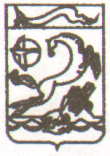 АДМИНИСТРАЦИЯ МУНИЦИПАЛЬНОГО ОБРАЗОВАНИЯКАНЕВСКОЙ  РАЙОН   ПОСТАНОВЛЕНИЕ от  _______      							                           №  ____                    ст-ца Каневская Об утверждении административного регламента предоставления муниципальной услуги «Согласование переустройства и (или) перепланировки нежилого помещения в многоквартирном доме»	В соответствии с Федеральным законом от 27 июля 2010 года № 210-ФЗ «Об организации предоставления государственных и муниципальных услуг», Федеральным законом Российской Федерации от 6 октября 2003 года № 131-ФЗ «Об общих принципах организации местного самоуправления в Российской Федерации», с Градостроительным кодексом Российской Федерации, постановлением Правительства Российской Федерации от 20 июля 2021 года  №1228 «Об утверждении Правил разработки и утверждения административных регламентов предоставления государственных услуг, о внесении изменений в некоторые акты Правительства Российской Федерации и признании утратившими силу некоторых актов и отдельных положений актов Правительства Российской Федерации» и  приведения муниципальных правовых актов администрации муниципального образования Каневской район в соответствие с действующим законодательством   п о с т а н о в л я ю:1. Утвердить административный регламент предоставления муниципальной услуги «Согласование переустройства и (или) перепланировки нежилого помещения в многоквартирном доме» (приложение).	2. Признать утратившим силу постановление администрации муниципального  образования  Каневской  район  от  3 сентября 2019 года       № 1550 «Об утверждении административного регламента предоставления муниципальной услуги «Согласование переустройства и (или) перепланировки нежилого помещения в многоквартирном доме».        3. Отделу   по  связям   со СМИ и    общественностью     администрации муниципального образования   Каневской   район (Игнатенко)   опубликовать                                                  настоящее постановление в печатном средстве массовой информации и обеспечить его размещение на официальном сайте администрации муниципального образования Каневской район в информационно-телекоммуникационной сети «Интернет».         4. Контроль  за  выполнением  настоящего  постановления  возложить  назаместителя главы муниципального образования Каневской район          Луценко И.А.         5. Настоящее постановление вступает в силу со дня его официального опубликования. Глава муниципального образования Каневской район                     	   		                          А.В. Герасименко                      Приложение                      УТВЕРЖДЕН      постановлением администрации        муниципального образования                    Каневской район     от ___________   №  ________АДМИНИСТРАТИВНЫЙ РЕГЛАМЕНТпредоставления муниципальной услуги«Согласование переустройства и (или) перепланировки                 нежилого помещения в многоквартирном доме»        Раздел 1. Общие положения1.1.  Предмет регулирования         Административный регламент предоставления муниципальной услуги «Согласование переустройства и (или) перепланировки нежилого помещения в многоквартирном доме» (далее - Регламент) разработан в целях повышения качества и доступности предоставления муниципальной услуги и определяет состав, последовательность, процедуры, сроки и особенности выполнения административных процедур (действий) по предоставлению муниципальной услуги «Согласование переустройства и (или) перепланировки нежилого помещения в многоквартирном доме» (далее – муниципальная услуга), требования к порядку их выполнения, формы контроля за исполнением административного регламента, досудебный (внесудебный) порядок обжалования решений и действий (бездействия) муниципальных служащих, должностных лиц, администрации муниципального образования Каневской район, предоставляющих муниципальную услугу.Настоящий Регламент распространяется на правоотношения, возникающие в связи с предоставлением муниципальной услуги.         Переустройство помещения в многоквартирном доме представляет собой установку, замену или перенос инженерных сетей, санитарно-технического, электрического или другого оборудования, требующие внесение изменения в технический паспорт помещения в многоквартирном доме.          Перепланировка помещения в многоквартирном доме представляет собой изменение его конфигурации, требующее внесение изменений в технический паспорт помещения в многоквартирном доме.        Регламент не распространяется на проведение работ по реконструкции объектов капитального строительства.       Структура настоящего Регламента предусматривает машиночитаемое описание процедур предоставления муниципальной услуги, обеспечивающее автоматизацию процедур предоставления муниципальной услуги с использованием информационных технологий в соответствии с требованиями, установленными уполномоченным на осуществление нормативно - правового регулирования в сфере информационных технологий федеральным органом исполнительной власти.Подраздел 1.2. Круг заявителей         Заявителями на получение муниципальной услуги являются собственники нежилых помещений (физические или юридические лица), имеющие намерение провести переустройство и (или) перепланировку, либо их уполномоченные представители (далее – заявители).           В случае, если для предоставления муниципальной услуги необходима обработка персональных данных лица, не являющегося заявителем, и, если в соответствии с федеральным законом обработка таких персональных данных может осуществляться с согласия указанного лица, при обращении за получением муниципальной услуги заявитель дополнительно предоставляет документы, подтверждающие получение согласия указанного лица или его законного представителя на обработку персональных данных указанного лица.          Документы, подтверждающие получение согласия, могут быть представлены, в том числе, в форме электронного документа. Действие настоящей части не распространяется на лиц, признанных безвестно отсутствующими, и на разыскиваемых лиц, место нахождения которых не установлено уполномоченным федеральным органом исполнительной власти. От имени несовершеннолетних и лиц, признанных недееспособными, согласие на обработку данных дают их законные представители.Подраздел 1.3. Требование предоставления заявителю муниципальной услуги в соответствии с вариантом предоставления муниципальной услуги, соответствующим признакам заявителя, определенным в результате анкетирования, проводимого органом, предоставляющим услугу (далее - профилирование), а также результата, за предоставлением которого обратился заявитель        1.3.1. Прием от заявителя  заявления о выдаче  решения о согласовании  переустройства и (или) перепланировки нежилого помещения в многоквартирном доме и документов, необходимых для получения  муниципальной услуги может осуществляться:        непосредственно уполномоченным  органом местного самоуправления;        через многофункциональный центр в соответствии с соглашением о взаимодействии между многофункциональным центром и уполномоченным      органом местного самоуправления;        с использованием единого портала государственных и муниципальных услуг или региональных порталов государственных и муниципальных услуг;        с использованием государственных информационных систем обеспечения градостроительной деятельности с функциями  автоматизированной информационно-аналитической поддержки осуществления полномочий в области градостроительной деятельности.        1.3.2.Перечень признаков, по которым объединены категории заявителей: физические и юридические лица.        1.3.3. Муниципальная услуга предоставляется заявителю в соответствии с вариантом предоставления муниципальной услуги, соответствующим признакам заявителя, определенным в результате анкетирования (далее – профилирование), а так же результата, за предоставлением которого обратился  заявитель.          Перечень вариантов предоставления муниципальной услуги:         согласование переустройства и (или) перепланировки нежилого помещения в многоквартирном доме;         исправление допущенных опечаток и ошибок в выданных в результате предоставления муниципальной услуги документах;         выдача дубликата документа, выданного по результату ранее предоставленной услуги.         1.3.4. Вариант предоставления муниципальной услуги определяется путем анкетирования заявителя.        Способы определения и предъявления необходимого заявителю варианта                  предоставления муниципальной услуги:         посредством Единого портала государственных и муниципальных услуг;в уполномоченном органе;        в государственном автономном учреждении Краснодарского края «Многофункциональный центр предоставления государственных и муниципальных услуг Краснодарского края» (посредством опроса).          На основании ответов заявителя на вопросы анкетирования определяется вариант предоставления муниципальной услуги.  Раздел 2. Стандарт предоставления муниципальной услугиПодраздел 2.1. Наименование муниципальной услуги         Наименование муниципальной услуги «Согласование переустройства и (или) перепланировки нежилого помещения в многоквартирном доме».Подраздел 2.2. Наименование органа, предоставляющегомуниципальную услугу        2.2.1. Предоставление муниципальной услуги осуществляется администрацией муниципального образования Каневской район через управление строительства администрации муниципального образования Каневской район (далее – управление).        2.2.2. В предоставлении муниципальной услуги участвуют МФЦ на основании заключенных между государственным автономным учреждением Краснодарского края «Многофункциональный центр предоставления государственных и муниципальных услуг Краснодарского края» и администрацией соглашения и дополнительных соглашений к нему.Заявитель (представитель заявителя) независимо от его места жительства или места пребывания (для физических лиц, включая индивидуальных предпринимателей) либо места нахождения (для юридических лиц) имеет право на обращение в любой по его выбору МФЦ в пределах территории Краснодарского края для предоставления ему муниципальной услуги по экстерриториальному принципу.          Предоставление муниципальной услуги в МФЦ по экстерриториальному принципу осуществляется на основании соглашений о взаимодействии, заключенных уполномоченным МФЦ с федеральными органами исполнительной власти, органами внебюджетных фондов, органами местного самоуправления в Краснодарском крае.         2.2.3. В процессе предоставления муниципальной услуги уполномоченный орган взаимодействует с:           Управлением Росреестра по Краснодарскому краю, расположенном по адресу: 350018, Краснодарский край, город Краснодар, улица Сормовская, 3; тел. +7 (861) 277-55-44; е-mail: 23_upr@rosreestr.ru; официальный сайт: https://rosreestr.ru.         Филиалом ГУП КК «Крайтехинвентаризация-Краевое БТИ» по Каневскому району, Краснодарский край, Каневской район, станица Каневская, улица Коммунаров, 21, тел.+7 (861-64) 7-03-41,электронный адрес: kanevskaya@kubbti.ru, справочные телефоны: +7 (8612)68-32-23.         2.2.3.1.  В соответствии с пунктом 3 части 1 статьи 7 Федерального закона от 27 июля 2010 года № 210-ФЗ «Об организации предоставления государственных и муниципальных услуг», органам, предоставляющим муниципальные услуги, установлен запрет требовать от заявителя осуществления иных действий, в том числе согласований, необходимых для получения муниципальной услуги и связанных с обращением в иные органы местного самоуправления, государственные органы, организации, за исключением получения услуг, включенных в перечень услуг, которые являются необходимыми и обязательными для предоставления муниципальных услуг, утвержденный решением представительного органа местного самоуправления.Подраздел 2.3. Результат предоставления муниципальной услуги        2.3.1 Результатом предоставления муниципальной услуги является:        Для варианта предоставления муниципальной услуги «Согласование переустройства и (или) перепланировки нежилого помещения в многоквартирном доме»:        решение о согласовании переустройства и (или) перепланировки нежилого помещения в многоквартирном доме;         решение об отказе в предоставлении муниципальной услуги в форме документа на бумажном носителе по форме, согласно приложению    № 4 к настоящему административному регламенту;         выдача документа (акта приемки), подтверждающего завершение переустройства и (или) перепланировки нежилого помещения;         отказ в оформлении документа (акта  приемки), подтверждающего завершение переустройства и (или) перепланировки нежилого помещения.         Для варианта предоставления муниципальной услуги – исправление допущенных опечаток и ошибок в выданных в результате предоставления муниципальной услуги документах:          документ, выданный по  результату ранее предоставленной муниципальной услуги, без опечаток и ошибок;          решение об отказе в предоставлении муниципальной услуги.          Для варианта предоставления муниципальной услуги – выдача дубликата документа, выданного по результату ранее предоставленной муниципальной услуги:дубликат документа, выданного по результату ранее предоставленной муниципальной услуги;решение об отказе в предоставлении муниципальной услуги.          2.3.2. Заявитель имеет право получить результат предоставления муниципальной услуги:          В случае обращения Заявителя за получением муниципальной услуги   посредством Единого портала государственных и муниципальных услуг и (или) регионального портала государственных и муниципальных услуг Краснодарского края в информационно-телекоммуникационной сети «Интернет» (далее - Портал) – непосредственно в уполномоченном органе.          Результаты предоставления муниципальной услуги по экстерриториальному принципу в виде электронных документов и (или) электронных образов документов заверяются главой муниципального образования Каневской район.          Для получения результата предоставления муниципальной услуги на бумажном носителе заявитель имеет право обратиться непосредственно в администрацию.Подраздел 2.4. Срок предоставления муниципальной услуги         Срок предоставления муниципальной услуги (получение итоговых документов) для варианта предоставления муниципальной услуги «Согласование переустройства и (или) перепланировки нежилого помещения в многоквартирном доме» не должен превышать 45 календарных дней со дня  предоставления в уполномоченный орган документов, обязанность по предоставлению которых возложена на заявителя.          Срок предоставления муниципальной услуги для варианта предоставления услуги – исправление допущенных опечаток и ошибок в выданных в результате предоставления муниципальной услуги документах – 5 рабочих дней.          Оформление акта приемочной комиссии о готовности помещения к эксплуатации после выполненных работ по переустройству и (или) перепланировке – в течение 20 календарных дней со дня предоставления в орган, уполномоченный на предоставление муниципальной услуги, заявления об оформлении акта приемочной комиссии и документов, предусмотренных Регламентом.              Срок предоставления муниципальной услуги для варианта предоставления муниципальной услуги «Выдача дубликата документа, выданного по результату ранее предоставленной муниципальной услуги – 5 рабочих дней.               Срок приостановления муниципальной услуги действующим законодательством Российской Федерации не предусмотрен.Подраздел 2.5. Правовые основания для предоставлениямуниципальной услуги         Перечень нормативных правовых актов, регулирующих предоставление муниципальной услуги (с указанием их реквизитов и источников официального опубликования), размещен на официальном сайте Уполномоченного органа (https://www.kanevskadm.ru), предоставляющего муниципальную услугу, в сети "Интернет", на Едином портале и Региональном портале.         Уполномоченный орган, предоставляющий муниципальную услугу, обеспечивает размещение и актуализацию перечня нормативных правовых актов, регламентирующих предоставление муниципальной услуги.Подраздел 2.6. Исчерпывающий перечень документов, необходимых для предоставления муниципальной услуги         2.6.1. Документы и информация, которые заявитель должен представить самостоятельно.        Для варианта предоставления муниципальной услуги «Согласование переустройства и (или) перепланировки нежилого помещения в многоквартирном доме:           заявление о предоставлении муниципальной услуги по форме согласно Приложению № 1 к Регламенту (подается или направляется в уполномоченный орган заявителем по его выбору лично или посредством почтовой связи на бумажном носителе либо в форме электронных документов с использованием информационно-телекоммуникационной сети «Интернет» с соблюдением установленных порядка и способов подачи таких заявлений). Образец заполнения заявления приведен в Приложении № 2 к настоящему Регламенту;           копия документа, подтверждающего личность заявителя или личность представителя заявителя, если заявление представляется представителем заявителя (с предъявлением оригинала или в виде электронного образа такого документа, если заявление подается или направляется в форме электронного документа. Представления указанного в настоящем подпункте документа не требуется в случае представления заявления посредством отправки через личный кабинет Единого портала или Регионального портала, а также, если заявление подписано усиленной квалифицированной электронной подписью);        документ, подтверждающий полномочия представителя заявителя, в случае, если с заявлением о предоставлении муниципальной услуги обращается представитель заявителя (доверенность в виде электронного образа такого документа, если заявление подается или направляется в форме электронного документа);         правоустанавливающие  документы на  переустраиваемое и (или) перепланируемое нежилое помещение в многоквартирном доме (подлинники или засвидетельствованные в нотариальном порядке копии),  права на  которое   в соответствии с действующим законодательством Российской Федерации не зарегистрированы в Едином государственном реестре недвижимости;         подготовленный и оформленный в установленном порядке проект переустройства и (или) перепланировки переустраиваемого и (или) перепланируемого нежилого помещения в многоквартирном доме. Если переустройство и (или) перепланировка  нежилого помещения в многоквартирном доме невозможны без присоединения к данному помещению части общего имущества в многоквартирном доме – протокол общего собрания собственников помещений в многоквартирном доме о согласии всех собственников на такие переустройство и (или) перепланировку нежилого помещения в многоквартирном доме;         согласие в письменной форме всех членов семьи нанимателя (в том числе временно отсутствующих членов семьи нанимателя).          В целях оформления акта приемочной комиссии о готовности помещения к эксплуатации после выполнения работ по переустройству и (или) перепланировке нежилого помещения в многоквартирном доме Заявителем (представителем заявителя) предоставляются в администрацию муниципального образования Каневской район заявление и документы, указанные в пункте 2.6.1 Регламента.         Для варианта предоставления муниципальной услуги – исправление допущенных опечаток и ошибок в выданных в результате предоставления муниципальной услуги документах:           заявление в свободной форме, содержащее указание на опечатки и ошибки, допущенные в выданных в результате предоставления муниципальной услуги документах;           документ, выданный по результату ранее предоставленной муниципальной услуги, в котором допущены опечатки и (или) ошибки;          документ, подтверждающий полномочия представителя заявителя (в случае обращения представителя).         Для варианта предоставления муниципальной услуги «Выдача дубликата документа, выданного по результату ранее предоставленной муниципальной услуги»:заявление в свободной форме о выдаче дубликата документа, выданного по результату ранее предоставленной муниципальной услуги, содержащее обоснование необходимости выдачи дубликата документа, а так же вид, дату, номер выдачи (регистрации) документа, выданного в результате ранее предоставленной муниципальной услуги (при наличии такой информации);документ, подтверждающий полномочия представителя заявителя (в случае обращения представителя).         2.6.2. Получаются в рамках межведомственного взаимодействия и которые заявитель вправе предоставить по собственной инициативе:          правоустанавливающие  документы на  переустраиваемое и (или) перепланируемое нежилое помещение в многоквартирном доме, если  право на   него зарегистрировано в Едином государственном реестре недвижимости;         технический паспорт переустраиваемого и (или) перепланируемого помещения в многоквартирном доме;         заключение органа по охране памятников культурного наследия о допустимости проведения переустройства и (или) перепланировки нежилого помещения в многоквартирном доме, если такое помещение или дом, в котором оно находится, является памятником архитектуры, истории или культуры.         Перечень документов, необходимых для предоставления муниципальной услуги, является исчерпывающим.        2.6.3. Документы, составленные на иностранном языке, подлежат переводу на русский язык. Верность перевода и подлинность подписи переводчика свидетельствуются в порядке, установленном законодательством о нотариате.        2.6.4. Прием заявления  и пакета документов  могут осуществляться:          непосредственно уполномоченным  органом местного самоуправления;         через многофункциональный центр в соответствии с соглашением о взаимодействии между многофункциональным центром и уполномоченным  органом местного самоуправления;          с использованием единого портала государственных и муниципальных услуг или региональных порталов государственных и муниципальных услуг;          с использованием государственных информационных систем обеспечения градостроительной деятельности с функциями автоматизированной информационно-аналитической поддержки осуществления полномочий в области градостроительной деятельности;         2.6.5. В бумажном виде форма заявления может быть получена заявителем непосредственно в уполномоченном органе или МФЦ.         2.6.6. Заявление о предоставлении муниципальной услуги и сканированные копии документов, указанные в настоящем подразделе могут быть поданы в электронной форме через Единый портал, Региональный портал.         2.6.7. Заявителю обеспечивается прием документов, необходимых для предоставления услуги, через Единый портал, Региональный портал и регистрация запроса без необходимости повторного представления заявителем таких документов на бумажном носителе, если иное не установлено федеральными законами и принимаемыми в соответствии с ними актами Правительства Российской Федерации, законами Краснодарского края и принимаемыми в соответствии с ними актами высшего исполнительного органа государственной власти Краснодарского края.        2.6.8. Заявитель вправе отозвать свое заявление на любой стадии рассмотрения, согласования или подготовки документа уполномоченным органом, обратившись с соответствующим заявлением в уполномоченный орган, в том числе в электронной форме, либо в МФЦ.        2.6.9. Заявитель вправе предоставить  документы  в электронном виде к заявлению о предоставлении муниципальной услуги.Подраздел 2.7. Исчерпывающий перечень оснований для отказа в приеме документов, необходимых для предоставления муниципальной услуги        2.7.1. Основанием для отказа в приеме документов, необходимых для предоставления муниципальной услуги, является:        Для варианта предоставления муниципальной услуги «Согласование переустройства и (или) перепланировки нежилого помещения в многоквартирном доме»:        обращение за получением муниципальной услуги ненадлежащего лица;         поданное заявление не соответствует по форме и содержанию требованиям, предъявляемым к заявлению, согласно Приложениям № 1,2 к настоящему Регламенту;         представление заявителем документов, имеющих повреждения, и наличие исправлений, не позволяющих однозначно истолковать их содержание, не содержащих обратного адреса, подписи, печати (при наличии);          заявителем предоставлен неполный комплект документов, необходимых для предоставления муниципальной услуги;         наличие противоречий между сведениями, указанными в запросе, и сведениями, указанными в приложенных к нему документах;         несоблюдение установленных нормативными правовыми актами требований, предъявляемых к электронной подписи.          Основанием для отказа в исправлении допущенных опечаток и (или) ошибок в выданных  в результате предоставления муниципальной услуги документах является отсутствие допущенных опечаток и ошибок в выданных в результате предоставления муниципальной услуги документах.           Основанием для отказа в выдаче дубликата – предоставление заявителем документов, оформленных не в соответствии с установленным порядком (наличие исправлений, повреждений, не позволяющих однозначно истолковать их содержание, отсутствие обратного адреса, отсутствие подписи).           2.7.2. О наличии основания для отказа в приеме документов заявителя информирует специалист уполномоченного органа либо работник МФЦ (при обращении за услугой через МФЦ), ответственный за прием документов, объясняет заявителю содержание выявленных недостатков в представленных документах и предлагает принять меры по их устранению.         Уведомление об отказе в приеме документов, необходимых для предоставления муниципальной услуги подписывается работником МФЦ (при обращении за услугой через МФЦ) либо должностным лицом уполномоченного органа и выдается заявителю с указанием причин отказа не позднее одного рабочего дня со дня обращения заявителя за получением муниципальной услуги.         Не может быть отказано заявителю в приеме дополнительных документов при наличии намерения их сдать.         2.7.3. Не допускается отказ в приеме заявления и иных документов, необходимых для предоставления муниципальной услуги, в случае, если заявление и документы, необходимые для предоставления муниципальной услуги, поданы в соответствии с информацией о сроках и порядке предоставления муниципальной услуги, опубликованной на Едином Портале, Региональном портале услуг и официальном сайте уполномоченного органа.          2.7.4. Отказ в приеме документов, необходимых для предоставления муниципальной услуги, не препятствует повторному обращению после устранения причины, послужившей основанием для отказа.Подраздел 2.8. Исчерпывающий перечень оснований дляприостановления предоставления муниципальной услуги или отказа в предоставлении муниципальной услуги        2.8.1. Основания для приостановления предоставления муниципальной услуги законодательством Российской Федерации не предусмотрены.        2.8.2.Основания для отказа в предоставлении муниципальной услуги:        непредоставление определенных частью 2 ст.26 Жилищного кодекса Российской Федерации документов, обязанность по предоставлению которых с учетом пункта 2.1 указанной статьи возложена на Заявителя;          поступление в орган, уполномоченный на предоставление муниципальной услуги, ответа органа государственной власти, органа местного самоуправления либо подведомственной органу государственной власти или органу местного самоуправления организации на межведомственный запрос, свидетельствующего об отсутствии документа и (или) информации, необходимых  для проведения переустройства и (или) перепланировки нежилого помещения в многоквартирном доме в соответствии с частью 2.1 статьи 26 Жилищного кодекса Российской Федерации, если соответствующий документ не был предоставлен Заявителем по собственной инициативе; отказ в согласовании переустройства и (или) перепланировки нежилого помещения в многоквартирном доме по указанному основанию допускается в случае, если орган, уполномоченный на предоставление муниципальной услуги, после получения ответа на межведомственный запрос уведомил Заявителя о получении такого ответа, предложил Заявителю предоставить документ и (или) информацию, необходимые для проведения переустройства и (или) перепланировки нежилого помещения в многоквартирном доме, предусмотренные частью 2.1 статьи 26 Жилищного кодекса Российской Федерации и не получил такие документ и (или) информацию в течение 15 рабочих дней со дня направления уведомления;          предоставление документов в ненадлежащий орган;          несоответствие проекта переустройства и (или) перепланировки нежилого помещения в многоквартирном доме требованиям законодательства;отсутствие у заявителя права (полномочий представителя заявителя) на получение муниципальной услуги;обращение в письменной форме заявителя (представителя заявителя) с просьбой о прекращении предоставления муниципальной услуги.         Основанием для отказа в оформлении акта приемочной комиссии о готовности  нежилого помещения к эксплуатации после выполнения работ по переустройству и (или) перепланировки нежилого помещения     является несоответствие произведенного переустройства и (или) перепланировки согласованному проекту переустройства и (или) перепланировки нежилого помещения.          Перечень оснований для отказа в предоставлении муниципальной услуги является исчерпывающим.          Для варианта предоставления муниципальной услуги «Исправление допущенных опечаток и ошибок в выданных в результате предоставления муниципальной услуги документах»:          отсутствие допущенных опечаток и ошибок в выданных в результате предоставления муниципальной услуги документах;          предоставление документов в ненадлежащий орган.Для варианта предоставления муниципальной услуги «Выдача дубликата документа, выданного по результату ранее предоставленной муниципальной услуги»:отсутствие факта обращения заявителя за получением муниципальной услуги, по результатам которой выдан соответствующий документ;предоставление документов в ненадлежащий орган.Подраздел 2.9. Размер платы, взимаемой с заявителя припредоставлении муниципальной услуги, и способы ее взимания         Государственная пошлина или иная плата за предоставление муниципальной услуги не взимается. Предоставление муниципальной услуги осуществляется бесплатно.Подраздел 2.10. Максимальный срок ожидания в очереди при подаче заявителем запроса о предоставлении муниципальной услуги ипри получении результата предоставления муниципальной услуги         Срок ожидания в очереди при подаче заявления о предоставлении муниципальной услуги и документов, а также при получении результата предоставления муниципальной услуги на личном приеме не должен превышать 15 (пятнадцати) минут.Подраздел 2.11. Срок регистрации запроса заявителя о предоставлении муниципальной услуги          Регистрация заявления о предоставлении муниципальной услуги и (или) документов (содержащихся в них сведений), необходимых для предоставления муниципальной услуги, в том числе при предоставлении муниципальной услуги в электронной форме посредством Единого портала, Регионального портала осуществляется в день их поступления в администрацию.         Регистрация заявления о предоставлении муниципальной услуги с документами, указанными в подразделе 2.6.1 раздела 2 Регламента, поступившими в выходной (нерабочий или праздничный) день, осуществляется в первый за ним рабочий день.          Срок регистрации заявления о предоставлении муниципальной услуги и документов (содержащихся в них сведений), представленных заявителем, не может превышать 15 (пятнадцати) минут.Подраздел 2.12. Требования к помещениям, в которых предоставляются муниципальные услуги         2.12.1. Информация о графике (режиме) работы администрации муниципального образования Каневской район, МФЦ размещается при входе в здание, в котором оно осуществляет свою деятельность, на видном месте.          Здание, в котором предоставляется муниципальная услуга, должно быть оборудовано отдельным входом для свободного доступа заявителей в помещение.         Вход в здание должен быть оборудован информационной табличкой (вывеской), содержащей информацию об администрации муниципального образования Каневской район, а также оборудован удобной лестницей с поручнями, пандусами для беспрепятственного передвижения граждан.         Помещения, где осуществляется прием и выдача документов, оборудуются с учетом требований доступности для инвалидов в соответствии с действующим законодательством Российской Федерации о социальной защите инвалидов, в том числе обеспечиваются:         условия для беспрепятственного доступа к объекту, на котором организовано предоставление услуг, к местам отдыха и предоставляемым услугам;           возможность самостоятельного передвижения по территории объекта, на котором организовано предоставление услуг, входа в такой объект и выхода из него, посадки в транспортное средство и высадки из него, в том числе с использованием кресла-коляски;         сопровождение инвалидов, имеющих стойкие расстройства функции зрения и самостоятельного передвижения, и оказание им помощи на объекте, на котором организовано предоставление услуг;         надлежащее размещение оборудования и носителей информации, необходимых для обеспечения беспрепятственного доступа инвалидов к объекту и предоставляемым услугам с учетом ограничений их жизнедеятельности;         дублирование необходимой для инвалидов звуковой и зрительной информации, а также надписей, знаков и иной текстовой и графической информации знаками, выполненными рельефно-точечным шрифтом Брайля, допуск сурдопереводчика и тифлосурдопереводчика;         допуск на объект, на котором организовано предоставление услуг, собаки-проводника при наличии документа, подтверждающего ее специальное обучение и выдаваемого в порядке, установленном законодательством Российской Федерации;           оказание работниками органа (учреждения), предоставляющего услуги населению, помощи инвалидам в преодолении барьеров, мешающих получению ими услуг наравне с другими органами.          В случаях если существующие объекты социальной инфраструктуры невозможно полностью приспособить с учётом потребностей инвалидов, собственники этих объектов до их реконструкции или капитального ремонта должны принимать согласованные с одним из общественных объединений инвалидов, осуществляющих свою деятельность на территории Каневского района, меры для обеспечения доступа инвалидов к месту жительства инвалида или в дистанционном режиме.          На всех парковках общего пользования, в том числе около объектов социальной, инженерной и транспортной инфраструктуры (жилых, общественных и производственных зданий, строений и сооружений, включая те, в которых расположены физкультурно-спортивные организации, организации культуры и другие организации), мест отдыха, выделяется не менее 10 процентов мест (но не менее одного места) для бесплатной парковки транспортных средств, управляемых инвалидами I, II групп, и транспортных средств, перевозящих таких инвалидов и (или) детей-инвалидов. На граждан из числа инвалидов III группы распространяются нормы части 9 статьи 15 Федерального закона от 24 ноября 1995 года № 181-ФЗ «О социальной защите инвалидов в Российской Федерации» в порядке, определённом Правительством Российской Федерации. На указанных транспортных средствах должен быть установлен опознавательный знак "Инвалид" и информация об этих транспортных средствах должна быть внесена в федеральный реестр инвалидов. Места для парковки, указанные в настоящем абзаце, не должны занимать иные транспортные средства, за исключением случаев, предусмотренных правилами дорожного движения.         2.12.2. Прием заявителей в МФЦ осуществляется в специально оборудованных помещениях; в уполномоченном органе – в отведенных для этого кабинетах.          Помещения, в которых предоставляется муниципальная услуга, должны соответствовать санитарно-гигиеническим правилам и нормативам, правилам пожарной безопасности, безопасности труда. Помещения оборудуются системами кондиционирования (охлаждения и нагревания) и вентилирования воздуха, средствами оповещения о возникновении чрезвычайной ситуации. На видном месте располагаются схемы размещения средств пожаротушения и путей эвакуации людей. Предусматривается оборудование доступного места общественного пользования (туалет).         Помещения МФЦ для работы с заявителями оборудуются электронной системой управления очередью, которая представляет собой комплекс программно-аппаратных средств, позволяющих оптимизировать управление очередями заявителей.         2.12.3. Помещения, предназначенные для приема заявителей в МФЦ, оборудуются информационными стендами.        Информационные стенды размещаются на видном, доступном месте.Оформление информационных листов осуществляется удобным для чтения шрифтом – TimesNewRoman, формат листа A4; текст – прописные буквы, размером шрифта № 16 – обычный, наименование – заглавные буквы, размером шрифта № 16 – жирный, поля – 1 см вкруговую. Тексты материалов должны быть напечатаны без исправлений, наиболее важная информация выделяется жирным шрифтом. При оформлении информационных материалов в виде образцов заявлений на получение муниципальной услуги, образцов заявлений, перечней документов требования к размеру шрифта и формату листа могут быть снижены.        2.12.4. Помещения для приема заявителей должны соответствовать комфортным для граждан условиям и оптимальным условиям работы специалистов уполномоченного органа, работников МФЦ и должны обеспечивать:         комфортное расположение заявителя и специалиста уполномоченного органа, работника МФЦ;          возможность и удобство оформления заявителем письменного обращения;телефонную связь;        возможность копирования документов;доступ к нормативным правовым актам, регулирующим предоставление муниципальной услуги;наличие письменных принадлежностей и бумаги формата A4.          2.12.5. Для ожидания заявителями приема, заполнения необходимых для получения муниципальной услуги документов отводятся места, оборудованные стульями, столами (стойками). Для возможности оформления документов, заявители обеспечиваются ручками, бланками документов. Количество мест ожидания определяется исходя из фактической нагрузки и возможности их размещения в помещении. Места ожидания оборудуются стульями или скамейками (банкетками).        2.12.6. Прием заявителей при предоставлении муниципальной услуги осуществляется согласно графику (режиму) работы уполномоченного органа, МФЦ.          2.12.7. Рабочие места специалистов, предоставляющих муниципальную услугу, оборудуются компьютерами и оргтехникой, позволяющими своевременно и в полном объеме получать справочную информацию по вопросам предоставления муниципальной услуги и организовать предоставление муниципальной услуги в полном объеме.Подраздел 2.13. Показатели доступности и качества муниципальной услуги         2.13.1. Основными показателями доступности и качества муниципальной услуги являются:        количество взаимодействий заявителя с должностными лицами при предоставлении муниципальной услуги и их продолжительность;           возможность подачи заявления о предоставлении муниципальной услуги и выдачи заявителям документов по результатам предоставления муниципальной услуги в МФЦ;          возможность подачи заявления о предоставлении муниципальной услуги и выдачи заявителям документов по результатам предоставления муниципальной услуги в  электронной форме;         возможность получения информации о ходе предоставления муниципальной услуги, в том числе с использованием порталов;установление и соблюдение требований к помещениям, в которых предоставляется услуга;         установление и соблюдение срока предоставления муниципальной услуги, в том числе срока ожидания в очереди при подаче заявления и при получении результата предоставления муниципальной услуги;         предоставление возможности подачи заявления о предоставлении муниципальной услуги и документов (сведений), необходимых для предоставления муниципальной услуги, в форме электронного документа, в том числе с использованием ЕПГУ и РПГУ;         оперативность и достоверность предоставляемой информации;         отсутствие обоснованных жалоб;         доступность информационных материалов;создание инвалидам всех необходимых условий доступности муниципальных услуг в соответствии с требованиями, установленными законодательными и иными нормативными правовыми актами         2.13.2. Заявитель (представитель заявителя) независимо от его места жительства или места пребывания (для физических лиц, включая индивидуальных предпринимателей) либо места нахождения (для юридических лиц) имеет право на обращение в любой по его выбору МФЦ в пределах территории Краснодарского края для предоставления ему муниципальной услуги по экстерриториальному принципу.          Предоставление муниципальной услуги в МФЦ по экстерриториальному принципу осуществляется на основании соглашений о взаимодействии, заключенных уполномоченным МФЦ с федеральными органами исполнительной власти, органами внебюджетных фондов, органами местного самоуправления в Краснодарском крае.            Предоставление муниципальной услуги по комплексному запросу в порядке, установленном статьей 15.1 Федерального закона от 27.07.2010        № 210-ФЗ «Об организации предоставления государственных и муниципальных услуг» не предусмотрено.Подраздел 2.14. Иные требования к предоставлению муниципальной услуги, в том числе учитывающие особенности предоставления муниципальных услуг в многофункциональных центрах и особенности предоставления муниципальных услуг в электронной форме        2.14.1. Перечень услуг, которые являются необходимыми и обязательными для предоставления муниципальной услуги:         услуги, которые являются необходимыми и обязательными для представления муниципальной услуги:         подготовка проектной документации (проекта переустройства и (или) перепланировки нежилого помещения в многоквартирном доме.          Порядок, размер и основания взимания платы за подготовку проектной документации определяются организациями, предоставляющими данную муниципальную услугу.         2.14.2. Непредставление заявителем указанных в настоящем подразделе документов не является основанием для отказа заявителю в предоставлении   муниципальной услуги.          2.14.3. Для получения муниципальной услуги заявителям предоставляется возможность направить заявление о предоставлении муниципальной услуги, в том числе в форме электронного документа:        в уполномоченный орган;        через МФЦ в уполномоченный орган;        посредством использования информационно-телекоммуникационных технологий, включая использование Единого портала и Регионального портала, с применением электронной подписи, вид которой должен соответствовать требованиям постановления Правительства Российской Федерации от 25 июня 2012 года № 634 «О видах электронной подписи, использование которых допускается при обращении за получением государственных и муниципальных услуг» (далее - электронная подпись).          2.14.4. При обращении в МФЦ муниципальная услуга предоставляется с учетом принципа экстерриториальности, в соответствии с которым заявитель вправе выбрать для обращения за получением муниципальной услуги МФЦ, расположенный на территории Краснодарского края, независимо от места регистрации заявителя на территории Краснодарского края, места расположения на территории Краснодарского края объектов недвижимости.         2.14.5. МФЦ при обращении заявителя (представителя заявителя) за предоставлением муниципальной услуги осуществляют создание электронных образов заявления  и документов, представляемых заявителем (представителем заявителя) и необходимых для предоставления муниципальной услуги в соответствии с административным регламентом предоставления муниципальной услуги, и их заверение с целью направления в орган, уполномоченный на принятие решения о предоставлении муниципальной услуги.         2.14.6. Перечень классов средств электронной подписи, которые допускаются к использованию при обращении за получением муниципальной услуги, оказываемой с применением усиленной квалифицированной электронной подписи, определяется на основании утверждаемой федеральным органом исполнительной власти по согласованию с Федеральной службой безопасности Российской Федерации модели угроз безопасности информации в информационной системе, используемой в целях приема обращений за получением муниципальной услуги и (или) предоставления такой муниципальной услуги.         2.14.7. При предоставлении муниципальной услуги используются следующие основные информационные системы:         Федеральная государственная информационная система «Портал государственных и муниципальных услуг (функций)» (ЕПГУ);         Региональная государственная информационная система «Портал государственных и муниципальных услуг (функций) Краснодарского края» (РПГУ);          Федеральная государственная информационная система «Федеральный реестр государственных и муниципальных услуг (функций)» (ФГИС ФРГУ);         Региональная государственная информационная система «Реестр государственных и муниципальных услуг Краснодарского края» (Реестр КК);         Федеральная государственная информационная система «Единая система идентификации и аутентификации в инфраструктуре, обеспечивающей информационно-технологическое взаимодействие информационных систем, используемых для предоставления государственных и муниципальных услуг в электронной форме» (ФГИС ЕСИА);        Федеральная государственная информационная система «Система межведомственного электронного взаимодействия» (СМЭВ);         Региональная информационная система «Автоматизированная система управления сферой образования Краснодарского края»;        Система электронного документооборота администрации муниципального образования Каневской район;        Автоматизированная информационная система ГАУ КК «МФЦ» (АИС МФЦ);        Единая система нормативно-справочной информации (ЕСНСИ);        Автоматизированная информационная система «Предоставления государственных и муниципальных услуг Краснодарского края в электронной форме» (АИС «ПГМУ»);         Личный кабинет Портала государственных и муниципальных услуг (ЛК);          иные государственные информационные системы, если такие государственные информационные системы в установленном Правительством Российской Федерации порядке обеспечивают взаимодействие с ЕСИА, при условии совпадения сведений о физическом или юридическом лице, в указанных информационных системах.          Сведения о ходе и результате выполнения запроса о предоставлении муниципальной услуги в электронном виде заявителю предоставляются в виде уведомления в личном кабинете заявителя на Портале.          Информация о ходе предоставления муниципальной услуги направляется заявителю уполномоченным органом в срок, не превышающий одного рабочего дня после завершения выполнения соответствующего действия на адрес электронной почты или с использованием средств Портала по выбору заявителя.            При предоставлении муниципальной услуги в электронной форме заявителю направляется:            уведомление о приеме и регистрации запроса и иных документов, необходимых для предоставления муниципальной услуги;            уведомление о начале процедуры предоставления муниципальной услуги;            уведомление об окончании предоставления муниципальной услуги либо мотивированном отказе в приеме запроса и иных документов, необходимых для предоставления муниципальной услуги;             уведомление о результатах рассмотрения документов, необходимых для предоставления муниципальной услуги;             уведомление  о возможности получить результат предоставления муниципальной  услуги либо мотивированный отказ в предоставлении муниципальной услуги;             уведомление о мотивированном отказе в предоставлении муниципальной услуги.Раздел 3. Состав, последовательность и сроки выполненияадминистративных процедурПодраздел 3.1. Предоставление муниципальной услуги включает в себя следующие административные процедуры:Административная процедура профилирования заявителя         Вариант предоставления муниципальной услуги определяется путем анкетирования заявителя.         Способы определения и предъявления необходимого заявителю варианта предоставления муниципальной услуги:       посредством Портала;       в уполномоченном органе, МФЦ.       Порядок определения и предъявления необходимого заявителю варианта предоставления услуги:       посредством ответов на вопросы экспертной системы Портала;       посредством опроса в уполномоченном органе, МФЦ.       На основании ответов заявителя на вопросы анкетирования    определяется вариант предоставления муниципальной услуги.       Перечень общих признаков по которым объединяются категории заявителей, а так же комбинации признаков заявителей, каждая из которых соответствует одному варианту предоставления муниципальной услуги, приведены в приложении № 9.Подраздел 3.2. Описание варианта предоставления муниципальной услуги «Согласование переустройства и (или) перепланировки нежилого помещения в многоквартирном доме»           3.2.1. Максимальный срок предоставления муниципальной услуги в соответствии с вариантом составляет 45 календарных дней со дня принятия заявления и прилагаемых к нему документов.           Результатом предоставления муниципальной услуги в соответствии с вариантом являются:            решение о согласовании переустройства и (или) перепланировки нежилого помещения в многоквартирном доме;           решение об отказе в согласовании переустройства и (или) перепланировки нежилого помещения в многоквартирном доме.           Заявление и прилагаемые документы могут быть поданы:           непосредственно в уполномоченный орган (в том числе посредством почтового отправления);          в уполномоченный орган через МФЦ;          +посредством Портала.           В процессе предоставления муниципальной услуги в соответствии с вариантом предоставления муниципальной услуги «Согласование переустройства и (или) перепланировки нежилого помещения в многоквартирном доме» выполняются следующие административные процедуры:       прием  заявления  и  прилагаемых  к  нему документов, регистрация        заявления и выдача заявителю расписки в получении заявления и документов;       формирование и направление межведомственных запросов в органы (организации), участвующие в предоставлении муниципальной услуги (при необходимости);       рассмотрение  заявления  и прилагаемых к нему документов           уполномоченным органом и формирование результата предоставления        муниципальной услуги в соответствии с заявлением   либо  принятие  решения  об  отказе в  приеме документов, необходимых для предоставления муниципальной услуги;         получение сведений посредством межведомственного информационного взаимодействия, в том числе с использованием федеральной государственной информационной системы «Единая система межведомственного электронного взаимодействия» (далее –СМЭВ);        рассмотрение документов и сведений, необходимых  для   предоставлениямуниципальной услуги и принятие решения о предоставлении, либо об отказе в предоставлении муниципальной услуги;         подготовка результата муниципальной услуги;         выдача заявителю результата предоставления муниципальной услуги.        3.2.2.Последовательность административных процедур (действий) по предоставлению муниципальной услуги:       Прием заявления и прилагаемых к нему документов, регистрация заявления.        Основанием для начала административной процедуры является             обращение гражданина в уполномоченный орган, в том числе посредством    использования информационно-телекоммуникационных технологий, включая использование Единого портала, Регионального портала, с заявлением и        документами, указанными в подразделе 2.6.1 раздела 2 Регламента.          В целях предоставления муниципальной услуги так же   осуществляется прием заявителей по предварительной записи.          Запись на прием проводится посредством Единого портала,                    Регионального портала.          Заявителю предоставляется возможность записи в любые свободные для приема дату и время в пределах установленного в уполномоченном органе,    графика приема заявителей.          Уполномоченный орган не вправе требовать от заявителя совершения иных действий, кроме прохождения идентификации и аутентификации в          соответствии с нормативными правовыми актами Российской Федерации,      указания цели приема, а также предоставления сведений, необходимых для    расчета длительности временного интервала, который необходимо                    забронировать для приема.          3.2.3. При обращении заявителя в администрацию ответственный специалист при приеме заявления:       устанавливает личность заявителя, в том числе проверяет документ, удостоверяющий личность, проверяет полномочия заявителя, в том числе полномочия представителя действовать от его имени;       устанавливает предмет обращения;проверяет соответствие представленных документов установленным требованиям, удостоверяясь, что:       документы в установленных законодательством случаях нотариально удостоверены, скреплены печатями (при наличии печати), имеют надлежащие подписи сторон или определенных законодательством должностных лиц;       тексты документов написаны разборчиво;       фамилии, имена и отчества физических лиц, адреса их мест жительства написаны полностью;       в документах нет подчисток, приписок, зачеркнутых слов и иных не оговоренных в них исправлений;       документы не исполнены карандашом;       документы не имеют серьезных повреждений, наличие которых не позволяет однозначно истолковать их содержание;        срок действия документов не истек;        документы содержат информацию, необходимую для предоставления муниципальной услуги, указанной в заявлении ;        документы представлены в полном объеме;        осуществляет копирование (сканирование) документов, предусмотренных пунктами 1-7, 9, 10, 14, 17 и 18 части 6 статьи 7 Федерального закона от 27 июля 2010 года № 210-ФЗ «Об организации предоставления государственных и муниципальных услуг» (далее - документы личного хранения) и представленных заявителем, в случае, если заявитель самостоятельно не представил копии документов личного хранения, а в соответствии с настоящим Регламентом, для ее предоставления необходимо представление копии документа личного хранения;        формирует электронные документы и (или) электронные образы заявления, документов, принятых от заявителя (представителя заявителя), копий документов личного хранения, принятых от заявителя (представителя заявителя), обеспечивая их заверение электронной подписью в установленном порядке;         если представленные копии документов нотариально не заверены, сличает копии документов с их подлинными экземплярами, после чего ниже реквизита документа «Подпись» проставляет заверительную надпись: «Верно»; должность лица, заверившего копию документа; личную подпись; расшифровку подписи (инициалы, фамилия); дату заверения; печать. При заверении копий документов, объем которых превышает 1 (один) лист заверяет отдельно каждый лист копии таким же способом, либо проставляет заверительную надпись, на оборотной стороне последнего листа копии прошитого, пронумерован документа, причем заверительная надпись дополняется указанием количества листов копии (выписки из документа): «Всего в копии __ л.» и скрепляется оттиском печати (за исключением нотариально заверенных документов);         при установлении фактов, указанных в подразделе 2.8 раздела 2 Регламента, уведомляет заявителя о наличии препятствий в приеме документов, необходимых для предоставления муниципальной услуги, объясняет заявителю содержание выявленных недостатков в представленных документах и предлагает принять меры по их устранению;           при отсутствии оснований для отказа в приеме документов регистрирует заявление и выдает заявителю копию заявления с отметкой о принятии заявления (дата принятия и подпись специалиста управления).         3.2.4. Срок административной процедуры по приему заявления и прилагаемых к нему документов и выдаче заявителю расписки в получении заявления и документов  – 1 (один) рабочий день.         Результатом административной процедуры по приему заявления и прилагаемых к нему документов, регистрации заявления является прием и регистрация заявления и прилагаемых к нему документов.           Способом фиксации результата административной процедуры является регистрация заявления и прилагаемых документов в порядке, установленном правилами делопроизводства администрации.         3.2.5. Формирование и направление межведомственных запросов в органы (организации), участвующие в предоставлении муниципальной услуги (в случае непредставления заявителем самостоятельно документов, указанных в подразделе 2.6.1 раздела 2 Регламента).         3.2.5.1. Основанием для начала процедуры является получение пакета документов из МФЦ либо регистрация ответственным специалистом заявления с предоставленным заявителем пакетом документов.         Направление межведомственного запроса осуществляется в электронной форме по каналам системы межведомственного электронного взаимодействия либо по иным электронным каналам, так же допускается направление запросов в бумажном виде по почте, факсу, курьером.         В течение 1 (одного) рабочего дня при получении документов и заявления ответственный специалист осуществляет следующие действия:         выявляет отсутствие документов, которые в соответствии с подразделом 2.6.1 раздела 2 Регламента находятся в распоряжении государственных и иных органов, участвующих в предоставлении муниципальной услуги, не представленных заявителем самостоятельно;          подготавливает и направляет в день регистрации заявления в рамках межведомственного информационного взаимодействия в органы, участвующие в предоставлении муниципальной услуги, межведомственные запросы о представлении документов и информации, необходимых для предоставления услуги, а также о представлении запрашиваемых сведений в форме электронного документа, согласно утвержденным формам запроса, который подписывается электронной цифровой подписью, или межведомственный запрос о представлении запрашиваемых сведений на бумажном носителе, согласно требованиям, предусмотренным пунктами 1-8 части 1 статьи 7.2 Федерального закона от      27 июля 2010 года № 210-ФЗ «Об организации предоставления государственных и муниципальных услуг».Подготовленные межведомственные запросы направляются ответственным специалистом с использованием единой системы межведомственного электронного взаимодействия и подключаемых к ней региональных систем межведомственного электронного взаимодействия (при наличии технической возможности) с использованием совместимых средств криптографической защиты информации и применением электронной подписи сотрудников, в том числе посредством электронных сервисов, внесенных в единый реестр систем межведомственного электронного взаимодействия (далее - СМЭВ), либо на бумажном носителе, подписанном уполномоченным должностным лицом уполномоченного органа, по почте, курьером или посредством факсимильной связи, при отсутствии технической возможности направления межведомственного запроса.        Направление запросов допускается только с целью предоставления муниципальной услуги.        В случае если в течение 5 (пяти) рабочих дней ответ на запрос, переданный с использованием средств СМЭВ, не поступил в уполномоченный орган, направление повторного запроса по каналам СМЭВ не допускается. Повторный запрос должен быть направлен на бумажном носителе.        Ответы на запросы, направленные в письменной форме, органы (организации), участвующие в предоставлении муниципальной услуги, направляют в пределах своей компетенции в уполномоченный орган.         Результатом исполнения административной процедуры является сформированный пакет документов для рассмотрения заявления уполномоченным органом.          Способ фиксации результата административной процедуры: приобщение поступившей информации к пакету документов, представленных заявителем.         3.2.5.2 Рассмотрение заявления и прилагаемых к нему документов уполномоченным органом и формирование результата предоставления муниципальной услуги в соответствии с заявлением либо принятие решения об отказе в предоставлении муниципальной услуги.          Основанием для начала административной процедуры является получение ответственным специалистом заявления и прилагаемого к нему полного пакета документов, предусмотренных подразделом 2.6.1 раздела 2 Регламента или заявления об оформлении акта приемочной комиссии.          В случае предоставления заявителем документов, указанных в подразделе 2.6.1 раздела 2 Регламента через МФЦ, срок предоставления муниципальной услуги исчисляется со дня передачи МФЦ таких документов в уполномоченный орган.           Осуществляется проверка наличия и правильности оформления документов, предусмотренных подразделом 2.6.1 раздела 2 Регламента.          На основании рассмотрения документов, представленных заявителем и полученных от организаций, участвующих в предоставлении муниципальной услуги в порядке межведомственного взаимодействия, ответственный специалист:          принимает решение о наличии либо отсутствии оснований для отказа в приеме документов, необходимых для предоставления муниципальной услуги.          При наличии оснований для отказа в приеме документов, необходимых для предоставления муниципальной услуги, предусмотренных пунктом 2.6.1 настоящего Регламента, специалист, ответственный за предоставление муниципальной услуги, в течение 5 рабочих дней готовит проект уведомления об отказе в приеме документов, необходимых для предоставления муниципальной услуги и  обеспечивает его регистрацию.        Заявитель получает документы и уведомление об отказе в приеме документов при личном обращении в орган, уполномоченный на предоставление муниципальной услуги. В случае подачи документов через МФЦ, указанные уведомление и документы направляются курьерской доставкой в Многофункциональный центр и выдаются Заявителю специалистом указанного учреждения.          Результатом административной процедуры является принятие решения о наличии оснований для отказа в приеме документов, необходимых для предоставления муниципальной услуги.         3.2.5.3 Основанием для начала административной процедуры – рассмотрение документов и сведений, необходимых для предоставления муниципальной услуги и принятие решения о предоставлении либо отказе в предоставлении муниципальной услуги – является зарегистрированное заявление о предоставлении муниципальной услуги и наличие документов, подлежащих представлению Заявителем, а так же документов, находящихся в распоряжении органов, участвующих в предоставлении муниципальной услуги, которые Заявитель передал по собственной инициативе, либо поступление документов в порядке межведомственного взаимодействия.         В случае принятия решения о согласовании переустройства и (или) перепланировки нежилого помещения в многоквартирном доме специалист Администрации, ответственный за предоставление муниципальной услуги, в течение 1 рабочего дня рассматривает документы, проводит оценку представленного проекта переустройства и (или) перепланировки нежилого помещения на соответствие строительным нормам и правилам, санитарным нормам и правилам, техническим Регламентам и принимает одно из следующих решений:         при отсутствии оснований, указанный в пункте 2.8.2 Регламента, готовит проект решения о согласовании переустройства и (или) перепланировки нежилого помещения в многоквартирном доме в соответствии с Приложением №5 к Регламенту;         при наличии оснований, указанных в пункте 2.8.2 настоящего Регламента, готовит решение об отказе в согласовании переустройства и (или) перепланировки нежилого помещения.         В случае наличия всех документов, определенных частью 2 статьи 26 Жилищного кодекса Российской Федерации, в случае соответствия предоставленного проекта переустройства и (или) перепланировки нежилого помещения действующему законодательству, строительным нормам и правилам, санитарным   нормам  и   правилам, техническим   Регламентам,  специалист, ответственный за предоставление муниципальной услуги, предоставляет проект решения о согласовании переустройства и (или) перепланировки  нежилого помещения, либо об отказе в согласовании переустройства и (или) перепланировки  нежилого помещения на  подпись главе муниципального образования Каневской район.         При наличии оснований для отказа в согласовании переустройства и (или) перепланировки помещения, предусмотренных пунктом 2.8.2 настоящего Регламента принимается решение об отказе в согласовании переустройства и (или) перепланировки нежилого помещения.         В случае принятия решения о выдаче документа, подтверждающего завершение переустройства и (или) перепланировки нежилого помещения в многоквартирном доме, специалист на основании заявления Заявителя создает комиссию по приемке работ по переустройству и (или) перепланировке нежилого помещения в многоквартирном доме после их завершения (далее – Комиссия). Специалист, ответственный за предоставление муниципальной услуги, согласовывает с заявителем дату и время проведения комиссионной проверки и уведомляет Комиссию о дате проверки произведенных работ и оформления акта приемочной Комиссии.        В ходе приемки произведенных работ по переустройству и (или) перепланировке нежилого помещения в многоквартирном доме Комиссия проверяет:      соответствие произведенных работ проекту переустройства и (или) перепланировки помещения;       наличие доступа к внутридомовым инженерным системам;        наличие актов освидетельствования скрытых работ, в случае, если были проведены работы, скрываемые последующими работами.       При отсутствии оснований, указанных в пункте 2.8.2.настоящего Регламента, Комиссия принимается решение о выдаче акта приемки выполненных работ по переустройству и (или) перепланировке  нежилого помещения.        При наличии оснований для отказа в оформлении акта приемки выполненных работ по переустройству и (или) перепланировке  нежилого помещения, указанных в пункте 2.8.2.настоящего Регламента, Комиссия принимается решение об отказе в  выдаче акта приемки выполненных работ по переустройству и (или) перепланировке  нежилого помещения.        Результатом административной процедуры является:          в случае рассмотрения вопроса о согласовании переустройства и (или) перепланировки нежилого помещения в многоквартирном доме – принятие решения о согласовании переустройства и (или) перепланировки нежилого помещения в многоквартирном доме или принятия решения об отказе в согласовании переустройства и (или) перепланировки нежилого помещения в многоквартирном доме;          в случае рассмотрения вопроса о выдаче документа, подтверждающего завершение переустройства и (или) перепланировки нежилого помещения в многоквартирном доме – принятие решения в выдаче акта приемки выполненных работ по переустройству и (или) перепланировке нежилого помещения в многоквартирном доме или принятие решения об отказе в выдаче акта приемки выполненных работ по переустройству и (или) перепланировке нежилого помещения в многоквартирном доме.       В случае принятия решения о согласовании переустройства и (или) перепланировки нежилого помещения в многоквартирном доме специалист, ответственный за предоставление муниципальной услуги передает проект указанного решения на бумажном и (или) электронном носителе уполномоченному должностному лицу для заверения подписью и печатью администрации муниципального образования Каневской район.        Решение о согласовании переустройства и (или) перепланировки нежилого помещений в многоквартирном доме, выполненное на электронном носителе, заверяется усиленной квалифицированной электронной подписью уполномоченного должностного лица.        В случае принятия решения об отказе в согласовании переустройства и (или) перепланировки нежилого помещения в многоквартирном доме специалист, ответственный за предоставление муниципальной услуги передает проект указанного решения на бумажном и (или) электронном носителе уполномоченному должностному лицу для заверения подписью и печатью администрации муниципального образования Каневской район.        Решение об отказе в согласовании переустройства и (или) перепланировке нежилого помещения в многоквартирном доме должно содержать основания отказа с обязательной ссылкой  на нарушения, указанны в пункте 2.8.2 настоящего Регламента, предусмотренные частью 1 статьи 27 Жилищного кодекса Российской Федерации.        В случае принятия Комиссией решения о выдаче документа, подтверждающего завершение переустройства и (или) перепланировки нежилого помещения в многоквартирном доме, Комиссия составляет акт приемки выполненных работ по переустройству и (или) перепланировке нежилого помещения в многоквартирном доме в трех экземплярах (Приложение № 6), который подписывает председатель Комиссии и члены Комиссии.         В случае, если Комиссией установлены факты несоответствия произведенных работ по переустройству и (или) перепланировке нежилого помещения в многоквартирном доме согласованному проекту, готовится отказ в оформлении акта приемки выполненных работ по переустройству и (или) перепланировке нежилого помещения в многоквартирном доме.         Результатом административной процедуры является:         в случае рассмотрения вопроса о  согласовании переустройства и (или) перепланировки нежилого помещения в многоквартирном доме – сформированные решение о согласовании переустройства и (или) перепланировки нежилого помещения в многоквартирном доме или  решение об отказе в согласовании переустройства и (или) перепланировки нежилого помещения в многоквартирном доме;          в случае рассмотрения вопроса о выдаче документа, подтверждающего завершение переустройства и (или) перепланировки нежилого помещения в многоквартирном доме –сформированные акт  приемки выполненных работ по переустройству и (или) перепланировке нежилого помещения в многоквартирном доме или решение об  отказе в выдаче акта приемки выполненных работ по переустройству и (или) перепланировке нежилого помещения в многоквартирном доме.        3.2.5.4. Выдача заявителю результата предоставления муниципальной услуги:         Основанием для начала административной процедуры является получение специалистом, уполномоченным на выполнение административной процедуры, результата предоставления муниципальной услуги.          Выдача решения о согласовании переустройства и (или) перепланировки нежилого помещения в многоквартирном доме  либо решения об отказе в выдаче решения о согласовании переустройства и (или) перепланировки нежилого помещения в многоквартирном доме   производится лично Заявителю (представителю Заявителя), либо, если заявление о переустройстве и (или) перепланировке нежилого помещения в многоквартирном доме подано через Многофункциональный центр, документ, подтверждающий принятие решения, направляется в Многофункциональный центр, если иной способ его получения не указан Заявителем.         Решение о согласовании переустройства и (или) перепланировки нежилого помещения в многоквартирном доме  либо решение об отказе в   согласовании переустройства и (или) перепланировки нежилого помещения в многоквартирном доме  выдается в форме электронного документа, подписанного уполномоченным должностным лицом с использованием усиленной квалифицированной электронной подписи, если это указано в заявлении о переустройстве и (или) перепланировке помещения.          Направление в Многофункциональный центр результата предоставления муниципальной услуги осуществляется в порядке и в сроки, установленные соглашением о взаимодействии между Многофункциональным центром и администрацией муниципального образования Каневской район.         3.2.5.5 Проактивное информирование Заявителя о возможности получения муниципальной услуги «Согласование переустройства и (или) перепланировки нежилого помещения в многоквартирном доме», а так же проактивное предоставление муниципальной услуги «Согласование переустройства и (или) перепланировки нежилого помещения в многоквартирном доме» не предусмотрено действующим законодательством.Подраздел 3.3. Особенности осуществления административных процедур (действий) в электронной форме, в том числе с использованием Единого портала государственных и муниципальных услуг (функций)         3.3.1. При предоставлении муниципальной услуги в электронной форме  посредством  Единого портала, Регионального портала заявителю                   обеспечиваются следующие административные процедуры:        получение информации о порядке и сроках предоставления муниципальной услуги;         запись на прием в уполномоченный орган, МФЦ для подачи запроса о предоставлении муниципальной услуги (далее - запрос);         формирование запроса;         прием и регистрация уполномоченным органом запроса и иных документов, необходимых для предоставления муниципальной услуги;         оплата государственной пошлины за предоставление муниципальной услуги и уплата иных платежей, взимаемых в соответствии с законодательством Российской Федерации;        получение результата предоставления муниципальной услуги;        получение сведений о ходе выполнения запроса;         осуществление оценки качества предоставления муниципальной услуги;         досудебное обжалование решений и действий (бездействия) органа, предоставляющего муниципальную услугу, МФЦ, а также их должностных лиц, муниципальных служащих, работников.         Не допускается отказ в приеме запроса и иных документов, необходимых для предоставления услуги, а также отказ в предоставлении услуги в случае, если запрос и документы, необходимые для предоставления услуги, поданы в соответствии с информацией о сроках и порядке предоставления услуги, опубликованной на Едином портале, Региональном портале.         Заявитель вправе отозвать свое заявление на любой стадии рассмотрения, согласования или подготовки документа уполномоченным органом, обратившись с соответствующим заявлением в уполномоченный орган, в том числе в электронной форме, либо в МФЦ.        3.3.2. Получение информации о порядке и сроках предоставления муниципальной услуги.        Заявителям обеспечивается возможность получения информации о предоставляемой муниципальной услуге на Едином портале и Региональном портале.        Для получения доступа к возможностям портала необходимо выбрать субъект Российской Федерации и после открытия списка территориальных федеральных органов исполнительной власти в этом субъекте Российской Федерации, органов исполнительной власти субъекта Российской Федерации и органов местного самоуправления выбрать администрацию муниципального образования Каневской район с перечнем предоставляемых ею муниципальных услуг и информацией по каждой услуге.        В карточке каждой услуги содержится описание услуги, подробная информация о порядке и способах обращения за услугой, перечень документов, необходимых для получения услуги, информация о сроках ее исполнения, а также бланки заявлений и форм, которые необходимо заполнить для обращения за услугой.          Информация о порядке и сроках предоставления муниципальной услуги, основанная на сведениях об услугах, содержащихся на Едином портале, Региональном портале, предоставляется заявителю бесплатно.       Доступ к информации о сроках и порядке предоставления услуги осуществляется без выполнения заявителем каких-либо требований, в том числе без использования программного обеспечения, установка которого на технические средства заявителя требует заключения лицензионного или иного соглашения с правообладателем программного обеспечения, предусматривающего взимание платы, регистрацию или авторизацию заявителя или предоставление им персональных данных.        3.3.3. Запись на прием в уполномоченный орган, МФЦ для подачи запроса о предоставлении муниципальной услуги.       В целях предоставления муниципальной услуги, в том числе осуществляется прием заявителей по предварительной записи. Запись на прием проводится посредством Единого портала, Регионального портала.         Заявителю предоставляется возможность записи в любые свободные для приема дату и время в пределах установленного в уполномоченном органе, МФЦ графика приема заявителей.        При предоставлении муниципальных услуг в электронной форме идентификация и аутентификация могут осуществляться посредством:         единой системы идентификации и аутентификации или иных государственных информационных систем, если такие государственные информационные системы в установленном Правительством Российской Федерации порядке обеспечивают взаимодействие с единой системой идентификации и аутентификации, при условии совпадения сведений о физическом лице в указанных информационных системах;       единой системы идентификации и аутентификации и единой информационной системы персональных данных, обеспечивающей обработку, включая сбор и хранение, биометрических персональных данных, их проверку и передачу информации о степени их соответствия предоставленным биометрическим персональным данным физического лица.        Использование вышеуказанных технологий проводится при наличии технической возможности.        Уполномоченный орган, МФЦ не вправе требовать от заявителя совершения иных действий, кроме прохождения идентификации и аутентификации в соответствии с нормативными правовыми актами Российской Федерации, указания цели приема, а также предоставления сведений, необходимых для расчета длительности временного интервала, который необходимо забронировать для приема.       3.3.4. Формирование запроса.        3.3.4.1. Для получения муниципальной услуги заявитель вправе направить заявление о предоставлении муниципальной услуги в форме электронного документа через Единый портал или Региональный портал путем заполнения специальной интерактивной формы с использованием «Личного кабинета» без необходимости дополнительной подачи запроса в какой-либо иной форме.        На Едином портале, Региональном портале размещаются образцы заполнения электронной формы запроса.        Заявление, направляемое в форме электронного документа, оформляется и представляется заявителем в соответствии с требованиями постановления Правительства Российской Федерации от 7 июля 2011 года № 553 «О порядке оформления и представления заявлений и иных документов, необходимых для предоставления государственных и (или) муниципальных услуг, в форме электронных документов», постановления Правительства Российской Федерации от 25 августа 2012 года № 852 «Об утверждении Правил использования усиленной квалифицированной электронной подписи при обращении за получением государственных и муниципальных услуг и о внесении изменения в Правила разработки и утверждения административных регламентов предоставления государственных услуг».         3.3.4.2. Подача заявления и документов, необходимых для предоставления муниципальной услуги, прием заявления и документов осуществляется в следующем порядке:         подача заявления о предоставлении муниципальной услуги в электронном виде осуществляется через личный кабинет на Едином портале и Региональном портале;         для оформления документов посредством сети «Интернет» заявителю необходимо пройти процедуру авторизации на Едином портале и Региональном портале;         для авторизации заявителю необходимо ввести страховой номер индивидуального лицевого счета застрахованного лица, выданный Пенсионным фондом Российской Федерации (СНИЛС), и пароль, полученный после регистрации на Едином портале и Региональном портале;          заявитель, выбрав муниципальную услугу, готовит пакет документов (копии в электронном виде), необходимых для ее предоставления, и направляет их вместе с заявлением через личный кабинет заявителя на Едином портале и Региональном портале;         заявление вместе с электронными копиями документов попадает в информационную систему, которая обеспечивает прием запросов, обращений, заявлений и иных документов (сведений), поступивших с Единого портала и Регионального портала и (или) через систему межведомственного электронного взаимодействия.          3.3.4.3. Форматно-логическая проверка сформированного запроса осуществляется автоматически после заполнения заявителем каждого из полей электронной формы запроса. При выявлении некорректно заполненного поля электронной формы запроса заявитель уведомляется о характере выявленной ошибки и порядке ее устранения посредством информационного сообщения непосредственно в электронной форме запроса.         3.3.4.4. При формировании запроса заявителю обеспечивается:       возможность копирования и сохранения запроса и иных документов, указанных в подразделе 2.6.1 раздела 2 настоящего Регламента, необходимых для предоставления муниципальной услуги;        возможность заполнения несколькими заявителями одной электронной формы запроса при обращении за услугами, предполагающими направление совместного запроса несколькими заявителями;        возможность печати на бумажном носителе копии электронной формы запроса;       сохранение ранее введенных в электронную форму запроса значений в любой момент по желанию пользователя, в том числе при возникновении ошибок ввода и возврате для повторного ввода значений в электронную форму запроса;        заполнение полей электронной формы запроса до начала ввода сведений заявителем с использованием сведений, размещенных в федеральной государственной информационной системе «Единая система идентификации и аутентификации в инфраструктуре, обеспечивающей информационно-технологическое взаимодействие информационных систем, используемых для предоставления государственных и муниципальных услуг в электронной форме» (далее – единая система идентификации и аутентификации), и сведений, опубликованных на Едином и Региональном портале, официальном сайте в части, касающейся сведений, отсутствующих в единой системе идентификации и аутентификации;       возможность вернуться на любой из этапов заполнения электронной формы запроса без потери ранее введенной информации;         возможность доступа заявителя на Едином и Региональном портале или официальном сайте к ранее поданным им запросам в течение не менее 1 (одного) года, а также частично сформированных запросов - в течение не менее 3 (трех) месяцев.        3.3.4.5. Сформированный и подписанный запрос и иные документы, указанные в подразделе 2.6.1 раздела 2 Регламента, необходимые для предоставления муниципальной услуги, направляются в уполномоченный орган посредством Единого портала, Регионального портала.         3.3.4.6. При предоставлении заявления и документов в форме электронных документов в порядке, предусмотренном подпунктом 3.3.4.2 подраздела 3.3 раздела 3 Регламента, обеспечивается возможность направления заявителю сообщения в электронном виде, подтверждающего их прием и регистрацию в установленном порядке.          3.3.5. Прием и регистрация уполномоченным органом запроса и иных документов, необходимых для предоставления муниципальной услуги.          Уполномоченный орган обеспечивает прием документов, необходимых для предоставления муниципальной услуги, и регистрацию запроса без необходимости повторного представления заявителем таких документов на бумажном носителе.          Срок регистрации запроса – 1 (один) рабочий день.         Предоставление муниципальной услуги начинается с момента приема и регистрации уполномоченным органом электронных документов, необходимых для предоставления муниципальной услуги.        При получении запроса в электронной форме в автоматическом режиме осуществляется форматно-логический контроль запроса, проверяется наличие оснований для отказа в приеме запроса,  а также осуществляются следующие действия:         при наличии хотя бы одного из указанных оснований должностное лицо, ответственное за предоставление муниципальной услуги, в срок, не превышающий срок предоставления муниципальной услуги, подготавливает письмо о невозможности предоставления муниципальной услуги;        при отсутствии указанных оснований заявителю сообщается присвоенный запросу в электронной форме уникальный номер, по которому в соответствующем разделе Единого портала, Регионального портала заявителю будет представлена информация о ходе выполнения указанного запроса.        Прием и регистрация запроса осуществляются ответственным специалистом.        После принятия запроса заявителя должностным лицом, уполномоченным на предоставление муниципальной услуги, статус запроса заявителя в личном кабинете на Едином портале, Региональном портале, обновляется до статуса «принято».         В случае поступления заявления и документов, указанных в подразделе 2.6 раздела 2 Регламента, в электронной форме с использованием Единого портала, Регионального портала, подписанных усиленной квалифицированной электронной подписью, должностное лицо, отвечающее за предоставление муниципальной услуги:         проверяет действительность усиленной квалифицированной электронной подписи с использованием средств информационной системы головного удостоверяющего центра, которая входит в состав инфраструктуры, обеспечивающей информационно-технологическое взаимодействие действующих и создаваемых информационных систем, используемых для предоставления услуг;         формирует электронные документы и (или) электронные образы заявления, документов, принятых от заявителя, копий документов личного происхождения, принятых от заявителя (представителя заявителя), обеспечивая их заверение электронной подписью в установленном порядке.Результатом административной процедуры по приему заявления и прилагаемых к нему документов, регистрации заявления является прием и регистрация заявления и прилагаемых к нему документов.          3.3.6. Оплата государственной пошлины за предоставление муниципальной услуги и уплата иных платежей, взимаемых в соответствии с законодательством Российской Федерации.         Оплата государственной пошлины за предоставление муниципальной услуги осуществляется заявителем с использованием Единого портала и Регионального портала, по предварительно заполненным органом (организацией) реквизитам.         При оплате государственной пошлины за предоставление муниципальной услуги заявителю обеспечивается возможность сохранения платежного документа, заполненного или частично заполненного, а также печати на бумажном носителе копии заполненного платежного документа.        В платежном документе указывается уникальный идентификатор начисления и идентификатор плательщика.         Заявитель информируется о совершении факта государственной пошлины за предоставление муниципальной услуги посредством Единого портала, Регионального портала.          Уполномоченный орган не вправе требовать от заявителя предоставления документов, подтверждающих внесение заявителем платы за предоставление муниципальной услуги.          Предоставление информации об оплате государственной пошлины за предоставление муниципальной услуги осуществляется с использованием информации, содержащейся в Государственной информационной системе о государственных и муниципальных платежах, если иное не предусмотрено федеральными законами.         3.3.7. Получение результата предоставления муниципальной услуги.           В качестве результата предоставления муниципальной услуги заявитель по его выбору вправе получить:          в форме электронного документа, подписанного уполномоченным должностным лицом с использованием усиленной квалифицированной электронной подписи;          на бумажном носителе.          Заявитель вправе получить результат предоставления муниципальной услуги в форме электронного документа или документа на бумажном носителе в течение срока действия результата предоставления муниципальной услуги.          При подаче заявления в электронном виде для получения подлинника результата предоставления муниципальной услуги заявитель прибывает в уполномоченный орган лично с документом, удостоверяющим личность.         3.3.8. Получение сведений о ходе выполнения запроса.         Для заявителей обеспечивается возможность осуществлять получение сведений о ходе выполнения заявления о предоставлении муниципальной услуги с использованием Единого портала и Регионального портала.         Информация о ходе предоставления муниципальной услуги направляется заявителю уполномоченным органом в виде уведомления в срок, не превышающий 1 (одного) рабочего дня после завершения выполнения соответствующего действия, на адрес электронной почты или с использованием средств Единого портала, Регионального портала по выбору заявителя.         При предоставлении муниципальной услуги в электронной форме заявителю направляется:        уведомление о записи на прием в уполномоченный орган или многофункциональный центр;        уведомление о приеме и регистрации запроса и иных документов, необходимых для предоставления муниципальной услуги;        уведомление о начале процедуры предоставления муниципальной услуги;        уведомление об окончании предоставления муниципальной услуги либо мотивированном отказе в приеме запроса и иных документов, необходимых для предоставления муниципальной услуги;        уведомление о факте получения информации, подтверждающей оплату муниципальной услуги;        уведомление о результатах рассмотрения документов, необходимых для предоставления муниципальной услуги;       уведомление о возможности получить результат предоставления муниципальной услуги либо мотивированный отказ в предоставлении муниципальной услуги;        уведомление о мотивированном отказе в предоставлении муниципальной услуги.       3.3.9. Осуществление оценки качества предоставления муниципальной услуги.        Заявителям обеспечивается возможность оценить доступность и качество государственной (муниципальной) услуги на Едином портале.       3.3.10. Административные процедуры «Формирование и направление уполномоченным органом межведомственных запросов в органы (организации), участвующие в предоставлении муниципальной услуги (в случае непредставления документов, указанных в подразделе 2.6.10 раздела 2 Регламента, заявителем самостоятельно)» и «Рассмотрение заявления и прилагаемых к нему документов уполномоченным органом и формирование результата предоставления муниципальной услуги в соответствии с заявлением либо принятие решения об отказе в предоставлении муниципальной услуги» осуществляются в порядке и сроки, установленные подпунктами 3.2.3, 3.2.4 подраздела 3.2 раздела 3 Регламента.         3.3.11. Заявитель имеет право на досудебное (внесудебное) обжалование решений и действий (бездействия), принятых (осуществляемых) уполномоченным органом, должностным лицом либо муниципальным служащим уполномоченного органа, МФЦ, работником МФЦ в ходе предоставления муниципальной услуги, в порядке, установленном разделом 5 Регламента.Подраздел 3.4. Особенности выполнения административных процедур в многофункциональных центрах          3.4.1. Предоставление муниципальной услуги в случае подачи заявления через МФЦ включает в себя следующие административные процедуры (действия):        прием заявления и прилагаемых к нему документов, регистрация заявления и выдача заявителю расписки в получении заявления и документов в МФЦ;         передача курьером пакета документов из МФЦ в уполномоченный орган;        формирование и направление уполномоченным органом межведомственных запросов в органы (организации), участвующие в предоставлении муниципальной услуги (в случае непредставления документов, указанных в подразделе 2.2 раздела 2 Регламента, заявителем самостоятельно);         рассмотрение заявления и прилагаемых к нему документов уполномоченным органом и формирование результата предоставления муниципальной услуги в соответствии с заявлением либо принятие решения об отказе в предоставлении муниципальной услуги;         передача уполномоченным органом результата предоставления муниципальной услуги в МФЦ;         выдача заявителю результата предоставления муниципальной услуги;         досудебное обжалование решений и действий (бездействия) органа, предоставляющего муниципальную услугу, МФЦ, а также их должностных лиц, муниципальных служащих, работников.          3.4.2. Прием заявления и прилагаемых к нему документов, регистрация заявления и выдача заявителю расписки в получении заявления и документов в МФЦ.           3.4.2.1. Основанием для начала административной процедуры является обращение гражданина в уполномоченный орган через МФЦ с заявлением и документами, указанными в подразделе 2.6.1 раздела 2 Регламента.           В целях предоставления муниципальной услуги, в том числе осуществляется прием заявителей по предварительной записи. Запись на прием проводится посредством Единого портала, Регионального портала. Заявителю предоставляется возможность записи в любые свободные для приема дату и время в пределах установленного в МФЦ графика приема заявителей.         При предоставлении муниципальных услуг в электронной форме идентификация и аутентификация могут осуществляться посредством:         единой системы идентификации и аутентификации или иных государственных информационных систем, если такие государственные информационные системы в установленном Правительством Российской Федерации порядке обеспечивают взаимодействие с единой системой идентификации и аутентификации, при условии совпадения сведений о физическом лице в указанных информационных системах;          единой системы идентификации и аутентификации и единой информационной системы персональных данных, обеспечивающей обработку, включая сбор и хранение, биометрических персональных данных, их проверку и передачу информации о степени их соответствия предоставленным биометрическим персональным данным физического лица.        Использование вышеуказанных технологий проводится при наличии технической возможности.        МФЦ не вправе требовать от заявителя совершения иных действий, кроме прохождения идентификации и аутентификации в соответствии с нормативными правовыми актами Российской Федерации, указания цели приема, а также предоставления сведений, необходимых для расчета длительности временного интервала, который необходимо забронировать для приема.        3.4.2.2. Порядок приема документов в МФЦ.         При приеме заявления и прилагаемых к нему документов работник МФЦ:устанавливает личность заявителя, в том числе проверяет документ, удостоверяющий личность, проверяет полномочия заявителя, в том числе полномочия представителя действовать от его имени;        устанавливает предмет обращения;проверяет соответствие представленных документов установленным требованиям, удостоверяясь, что:        документы в установленных законодательством случаях нотариально удостоверены, скреплены печатями (при наличии печати), имеют надлежащие подписи сторон или определенных законодательством должностных лиц;        тексты документов написаны разборчиво;         фамилии, имена и отчества физических лиц, адреса их мест жительства написаны полностью;        в документах нет подчисток, приписок, зачеркнутых слов и иных не оговоренных в них исправлений;        документы не исполнены карандашом;        документы не имеют серьезных повреждений, наличие которых не позволяет однозначно истолковать их содержание;       срок действия документов не истек;       документы содержат информацию, необходимую для предоставления муниципальной услуги, указанной в заявлении;        документы представлены в полном объеме;        осуществляет копирование (сканирование) документов, предусмотренных пунктами 1-7, 9, 10, 14, 17 и 18 части 6 статьи 7 Федерального закона от 27 июля 2010 года № 210-ФЗ «Об организации предоставления государственных и муниципальных услуг» (далее - документы личного хранения) и представленных заявителем, в случае, если заявитель самостоятельно не представил копии документов личного хранения, а в соответствии с настоящим Регламентом, для ее предоставления необходимо представление копии документа личного хранения;        если представленные копии документов нотариально не заверены, сличает копии документов с их подлинными экземплярами, после чего ниже реквизита документа «Подпись» проставляет заверительную надпись: «Верно»; должность лица, заверившего копию документа; личную подпись; расшифровку подписи (инициалы, фамилия); дату заверения; печать. При заверении копий документов, объем которых превышает 1 (один) лист заверяет отдельно каждый лист копии таким же способом, либо проставляет заверительную надпись, на оборотной стороне последнего листа копии прошитого и пронумерованного документа, причем заверительная надпись дополняется указанием количества листов копии (выписки из документа): «Всего в копии __ л.» и скрепляется оттиском печати (за исключением нотариально заверенных документов);         при установлении фактов, указанных в подразделе 2.7 раздела 2 Регламента, уведомляет заявителя о наличии препятствий в приеме документов, необходимых для предоставления муниципальной услуги, объясняет заявителю содержание выявленных недостатков в представленных документах и предлагает принять меры по их устранению;          при отсутствии оснований для отказа в приеме документов регистрирует заявление в электронной базе данных и оформляет с использованием системы электронной очереди расписку о приеме документов, а при наличии таких оснований – расписку об отказе в приеме документов.         Заявитель, представивший документы для получения муниципальной услуги, в обязательном порядке информируется работником МФЦ:         о сроке предоставления муниципальной услуги;         о возможности отказа в предоставлении муниципальной услуги.         В случае обращения заявителя за предоставлением муниципальной услуги по экстерриториальному принципу МФЦ:         принимает от заявителя (представителя заявителя) заявление и документы, представленные заявителем (представителем заявителя);         осуществляет копирование (сканирование) документов, предусмотренных пунктами 1-7, 9, 10, 14, 17 и 18 части 6 статьи 7Федерального закона от    27 июля 2010 года № 210-ФЗ «Об организации предоставления государственных и муниципальных услуг»(далее - документы личного хранения) и представленных заявителем (представителем заявителя), в случае, если заявитель (представитель заявителя) самостоятельно не представил копии документов личного хранения, а в соответствии с Регламентом предоставления муниципальной услуги для ее предоставления необходима копия документа личного хранения (за исключением случая, когда в соответствии с нормативным правовым актом для предоставления муниципальной услуги необходимо предъявление нотариально удостоверенной копии документа личного хранения);       формирует электронные документы и (или) электронные образы заявления, документов, принятых от заявителя (представителя заявителя), копий документов личного хранения, принятых от заявителя (представителя заявителя), обеспечивая их заверение электронной подписью в установленном порядке;          с использованием информационно-телекоммуникационных технологий направляет электронные документы и (или) электронные образы документов, заверенные уполномоченным должностным лицом МФЦ, в администрацию.          3.5  Передача курьером пакета документов из МФЦ в уполномоченный орган.        3.5.1. Основанием для начала административной процедуры является прием от заявителя заявления и прилагаемых к нему документов в МФЦ, регистрация заявления и выдача заявителю расписки в получении заявления и документов.         3.5.2. Передача документов из МФЦ в администрацию осуществляется специалистом МФЦ не позднее 1 (одного) рабочего дня, следующего за днем приема документов и выдачи заявителю расписки в получении документов, на основании реестра, который составляется в 2 (двух) экземплярах и содержит дату и время передачи. В случае приема документов и выдачи заявителю расписки в получении документов в субботу, передача заявления и прилагаемых к нему документов курьером из МФЦ в уполномоченный орган осуществляется в первый, следующий за субботой рабочий день.         При передаче пакета документов ответственный специалист проверяет в присутствии курьера соответствие и количество документов с данными, указанными в реестре, проставляет дату, время получения документов и подпись. Первый экземпляр реестра остается у ответственного специалиста, второй – подлежит возврату курьеру. Информация о получении документов заносится в электронную базу.         3.5.3 Способом фиксации результата административной процедуры является регистрация заявления и прилагаемых документов в порядке, установленном правилами делопроизводства администрации.          Срок регистрации заявления – 1 (один) рабочий день.         Результатом исполнения административной процедуры по приему документов является получение и регистрация заявления и прилагаемых к нему документов уполномоченным органом.         3.5.4. Административные процедуры «Формирование и направление уполномоченным органом межведомственных запросов в органы (организации), участвующие в предоставлении муниципальной услуги (в случае непредставления документов, указанных в подразделе 2.6. раздела 2 Регламента, заявителем самостоятельно)» и «Рассмотрение заявления и прилагаемых к нему документов уполномоченным органом и формирование результата предоставления муниципальной услуги в соответствии с заявлением либо принятие решения об отказе в предоставлении муниципальной услуги.»           3.5.5. Передача уполномоченным органом результата предоставления муниципальной услуги в МФЦ.          3.5.5.1. Основанием для начала административной процедуры является подготовленный для выдачи уполномоченным органом результат предоставления муниципальной услуги, если заявление было подано через МФЦ.         3.5.5.2. Порядок передачи курьером пакета документов из уполномоченного органа:         Передача документов из уполномоченного органа в МФЦ осуществляется в течение 2 (двух) рабочих дней после регистрации разрешение на ввод объекта в эксплуатацию или уведомления администрации об отказе в предоставлении муниципальной услуги на основании реестра, который составляется в 2 (двух) экземплярах и содержит дату и время передачи.         График приема-передачи документов из уполномоченного органа в МФЦ согласовывается с руководителем МФЦ.        При передаче пакета документов работник МФЦ, принимающий их, проверяет в присутствии курьера соответствие и количество документов с данными, указанными в реестре, проставляет дату, время получения документов и подпись. Первый экземпляр реестра остается у работника МФЦ, второй – подлежит возврату курьеру. Информация о получении документов заносится в электронную базу.         3.5.5.3. Результатом исполнения административной процедуры является получение МФЦ результата предоставления муниципальной услуги для его выдачи заявителю.         3.5.5.4. Исполнение данной административной процедуры возложено на ответственного специалиста.        3.5.6. Выдача заявителю результата предоставления муниципальной услуги.        3.5.6.1. В качестве результата предоставления муниципальной услуги заявитель по его выбору вправе получить:        в форме электронного документа, подписанного уполномоченным должностным лицом с использованием усиленной квалифицированной электронной подписи;        на бумажном носителе.        Заявитель вправе получить результат предоставления муниципальной услуги в форме электронного документа или документа на бумажном носителе в течение срока действия результата предоставления муниципальной услуги.     носителе в течение срока действия результата предоставления муниципальной услуги.         3.5.6.2. Основанием для начала административной процедуры является получение МФЦ результата предоставления муниципальной услуги.        Для получения документов заявитель обращается в МФЦ лично с документом, удостоверяющим личность.        При выдаче документов должностное лицо МФЦ:         устанавливает личность заявителя, проверяет наличие расписки (в случае утери заявителем расписки распечатывает с использованием программного электронного комплекса 1 (один) экземпляр расписки, на обратной стороне которой делает надпись «оригинал расписки утерян», ставит дату и подпись);знакомит с содержанием документов и выдает их.        При получении результата предоставления муниципальной услуги по выбору заявителя в форме электронного документа должностное лицо МФЦ уведомляет заявителя в срок 1 (одного) рабочего дня  со дня подготовки результата предоставления муниципальной услуги.3.5.6.3. Срок   исполнения   административной   процедуры по выдачезаявителю результата предоставления муниципальной услуги - 1 (один) рабочий день.       Результатом административной процедуры является выдача (направление) заявителю результата предоставления муниципальной услуги.       3.5.7. При реализации своих функций МФЦ не вправе требовать от заявителя предоставления документов и информации или осуществления действий, перечисленных в части 3 статьи 16 Федеральный закон от 27 июля 2010 года № 210-ФЗ «Об организации предоставления государственных и муниципальных услуг».        3.5.8. Заявитель имеет право на досудебное (внесудебное) обжалование решений и действий (бездействия), принятых (осуществляемых) МФЦ, работником МФЦ в ходе предоставления муниципальной услуги, в порядке, установленном разделом 5 Регламента.Подраздел 3.6. Порядок исправления допущенных опечаток и (или)ошибок в выданных в результате предоставления муниципальной услуги документах        3.6.1. В случае выявления заявителем в выданных в результате предоставления муниципальной услуги документах опечаток и (или) ошибок, допущенных уполномоченным органом, должностным лицом уполномоченного органа, муниципальным служащим, МФЦ, работником МФЦ, заявитель представляет в уполномоченный орган, МФЦ заявление об исправлении таких опечаток и (или) ошибок.        Заявление должно содержать:        фамилию, имя, отчество (последнее – при наличии), контактная информация заявителя;         наименование уполномоченного органа, выдавшего документы, в которых заявитель выявил опечатки и (или) ошибки;        реквизиты документов, в которых заявитель выявил опечатки и (или) ошибки;        описание опечаток и (или) ошибок, выявленных заявителем;        указание способа информирования заявителя о ходе рассмотрения вопроса об исправлении опечаток и (или) ошибок, выявленных заявителем, и замене документов, а также представления (направления) результата рассмотрения заявления либо уведомления об отказе в исправлении опечаток и (или) ошибок.        Заявитель прилагает к заявлению копии документов, требующих исправления и замены.        3.6.2. Основанием для начала административной процедуры является обращение заявителя в уполномоченный орган об исправлении допущенных уполномоченным органом, должностным лицом уполномоченного органа, муниципальным служащим опечаток и ошибок в выданных в результате предоставления муниципальной услуги документах.         3.6.3. Ответственный специалист уполномоченного органа в срок, не превышающий 3 (трех) рабочих дней со дня поступления соответствующего заявления, проводит проверку указанных в заявлении сведений.          3.6.4. В случае подтверждения факта наличия опечаток и (или) ошибок в выданных в результате предоставления муниципальной услуги документах ответственный специалист уполномоченного органа осуществляет их замену в срок, не превышающий 5 (пяти) рабочих дней со дня поступления соответствующего заявления.         В случае неподтверждения факта наличия опечаток и (или) ошибок в выданных в результате предоставления муниципальной услуги документах ответственный специалист уполномоченного органа готовит уведомления об отказе заявителю в исправлении опечаток и (или) ошибок в срок, не превышающий 5 (пяти) рабочих дней со дня поступления соответствующего заявления, и после его подписания заместителем начальника управления строительства администрации муниципального образования Каневской район – главным архитектором муниципального образования направляет заявителю в срок, не превышающий 2 (двух) рабочих дней со дня подписания и регистрации уведомления.          3.6.5. Результатом административной процедуры является исправление уполномоченным органом допущенных им опечаток и ошибок в выданных в результате предоставления муниципальной услуги документах и их замена.         3.6.6. Заявитель вправе обжаловать в досудебном порядке отказ уполномоченного органа, должностного лица уполномоченного органа, МФЦ, работника МФЦ в исправлении допущенных ими опечаток и ошибок в выданных в результате предоставления муниципальной услуги документах либо нарушение установленного срока таких исправлений в порядке, установленном разделом 5 Регламента.Подраздел 3.7. Порядок выдачи дубликата документа, выданного по результатам предоставления муниципальной услуги, в том числе исчерпывающий перечень оснований для отказа в выдаче этого документа         3.7.1. Основанием для предоставления дубликатов документов является письменное заявление о предоставлении копии документа, выданного по результатам предоставления муниципальной услуги, по форме согласно Приложению № 7 к данному регламенту, поданное лично в уполномоченный орган, в МФЦ, по почте или в электронном виде.        Заявитель предъявляет документ, удостоверяющий личность.        От имени физического или юридического лица с заявлением вправе обратиться его законный представитель. Законный представитель предъявляет:        Документ, удостоверяющий личность;        Документ, подтверждающий полномочия представителя заявителя (подлинник для ознакомления);         3.7.2. Перечень оснований для отказа в предоставлении дубликата документа:         Основаниями для отказа в предоставлении дубликата документа:         оформление заявления о выдаче дубликата с нарушением формы, установленной Приложением №7;        отсутствие у уполномоченного органа запрашиваемого документа.         3.7.3. Выдача дубликата документа, выданного по результатам предоставления муниципальной услуги предоставляется бесплатно.         Заявление о предоставлении копии документа, выданного по результатам предоставления муниципальной услуги подлежит регистрации в день поступления.        Срок предоставления дубликатов составляет 5 (пять) рабочих дней.Подраздел 3.8. Особенности предоставления двух и более муниципальных услуг в многофункциональных центрах при однократном обращении заявителя         3.8.1. В МФЦ при однократном обращении заявителя с запросом о предоставлении нескольких муниципальных услуг предоставление заявителю двух и более государственных и (или) муниципальных услуг (далее - комплексный запрос) не предусмотрено. Раздел 4. Формы контроля за исполнением административного регламентаПодраздел 4.1. Порядок осуществления текущего контроля за соблюдением и исполнением ответственными должностными лицами положенийрегламента и иных нормативных правовых актов, устанавливающих требования к предоставлению муниципальной услуги,а также принятием ими решений         4.1.1. Должностные лица, муниципальные служащие, участвующие в предоставлении муниципальной услуги, руководствуются положениями Регламента.          При предоставлении муниципальной услуги гражданину гарантируется право на получение информации о своих правах, обязанностях и условиях оказания муниципальной услуги; защиту сведений о персональных данных; уважительное отношение со стороны должностных лиц.           4.1.2. Текущий контроль и координация последовательности действий, определенных административными процедурами, по предоставлению муниципальной услуги должностными лицами уполномоченного органа осуществляется постоянно непосредственно их начальниками путем проведения проверок.         4.1.3. Проверки полноты и качества предоставления муниципальной услуги включают в себя проведение проверок, выявление и устранение нарушений прав заявителей, рассмотрение, принятие решений и подготовку ответов на обращения заявителей, содержащих жалобы на действия (бездействие) и решения должностных лиц уполномоченного органа, ответственных за предоставление муниципальной услуги.Подраздел 4.2. Порядок и периодичность осуществления плановых ивнеплановых проверок полноты и качества предоставлениямуниципальной услуги, в том числе порядок и формы контроляза полнотой и качеством предоставления муниципальной услуги          4.2.1. Контроль за полнотой и качеством предоставления муниципальной услуги включает в себя проведение плановых и внеплановых проверок.         4.2.2. Плановые и внеплановые проверки могут проводиться главой муниципального образования Каневской район, заместителем главы муниципального образования Каневской район, курирующим отраслевой орган, через который предоставляется муниципальная услуга.         4.2.3. Проведение плановых проверок, полноты и качества предоставления муниципальной услуги осуществляется в соответствии с утвержденным графиком, но не реже 1 (одного) раза в год.          4.2.4. Внеплановые проверки проводятся по обращениям юридических и физических лиц с жалобами на нарушение их прав и законных интересов в ходе предоставления муниципальной услуги, а также на основании документов и сведений, указывающих на нарушение исполнения Регламента.        4.2.5. В ходе плановых и внеплановых проверок:        проверяется знание ответственными специалистами требований Регламента, нормативных правовых актов, устанавливающих требования к предоставлению муниципальной услуги;        проверяется соблюдение сроков и последовательности исполнения административных процедур;         выявляются нарушения прав заявителей, недостатки, допущенные в ходе предоставления муниципальной услуги.Подраздел 4.3. Ответственность должностных лиц уполномоченногооргана, предоставляющего муниципальную услугу, за решения и действия (бездействие), принимаемые (осуществляемые) ими в ходе предоставления муниципальной услуги        4.3.1. По результатам проведенных проверок в случае выявления нарушения порядка предоставления муниципальной услуги, прав заявителей виновные лица привлекаются к ответственности в соответствии с законодательством Российской Федерации, и принимаются меры по устранению нарушений.        4.3.2. Должностные лица, муниципальные служащие, участвующие в предоставлении муниципальной услуги, несут персональную ответственность за принятие решения и действия (бездействие) при предоставлении муниципальной услуги.        4.3.3. Персональная ответственность устанавливается в должностных регламентах в соответствии с требованиями законодательства Российской Федерации.Подраздел 4.4. Положения, характеризующие требования к порядку и формам контроля за предоставлением муниципальной услуги, в том числе со стороны граждан, их объединений и организаций        4.4.1. Контроль за предоставлением муниципальной услуги осуществляется в форме проверки соблюдения последовательности действий, определенных административными процедурами по исполнению муниципальной услуги, принятием решений должностными лицами, соблюдения и исполнения должностными лицами уполномоченного органа нормативных правовых актов Российской Федерации, Краснодарского края, а также положений Регламента.        4.4.2. Порядок и формы контроля за предоставлением муниципальной услуги со стороны уполномоченных должностных лиц администрации должен быть постоянным, всесторонним, объективным и эффективным.          4.4.3. Должностные лица, осуществляющие контроль за предоставлением муниципальной услуги, должны принимать меры по предотвращению конфликта интересов при предоставлении муниципальной услуги.       4.4.4. Контроль за исполнением Регламента со стороны граждан, их объединений и организаций является самостоятельной формой контроля и осуществляется путем направления обращений в администрацию и получения письменной и устной информации о результатах проведенных проверок и принятых по результатам проверок мерах, в том числе обжалования действий (бездействия) и решений, осуществляемых (принятых) в ходе исполнения Регламента в судебном порядке, в соответствии с законодательством Российской Федерации.Раздел 5. Досудебный (внесудебный) порядок обжалования решенийи действий (бездействия) органа, предоставляющего муниципальнуюуслугу, многофункционального центра, а также их должностных лиц,муниципальных служащих, работниковПодраздел 5.1. Информация для заявителя о его праве подать жалобуна решения и (или) действия (бездействие) органа, предоставляющегомуниципальную услугу, многофункционального центра, а также ихдолжностных лиц, муниципальных служащих, работниковпри предоставлении муниципальной услуги        Заявитель имеет право на досудебное (внесудебное) обжалование решений и действий (бездействия), принятых (осуществляемых) уполномоченным органом, должностным лицом либо муниципальным служащим уполномоченного органа, МФЦ, работником МФЦ в ходе предоставления муниципальной услуги (далее – досудебное (внесудебное) обжалование).Подраздел 5.2. Предмет жалобы        Предметом досудебного (внесудебного) обжалования заявителем решений и действий (бездействия) уполномоченного органа, должностного лица либо муниципального служащего уполномоченного органа, МФЦ, работника МФЦ, является конкретное решение или действие (бездействие), принятое или осуществленное ими в ходе предоставления муниципальной услуги, в том числе в следующих случаях:         нарушение срока регистрации запроса о предоставлении муниципальной услуги, запроса, указанного в статье 15.1 Федерального закона от 27 июля 2010 года № 210-ФЗ «Об организации предоставления государственных и муниципальных услуг»;         нарушение срока предоставления муниципальной услуги. В указанном случае досудебное (внесудебное) обжалование заявителем решений и действий (бездействия) МФЦ, работника МФЦ возможно в случае, если на МФЦ, решения и действия (бездействие) которого обжалуются, возложена функция по предоставлению соответствующей муниципальной услуги в полном объеме в порядке, определенном частью 1.3 статьи 16 Федерального закона от 27 июля 2010 года № 210-ФЗ «Об организации предоставления государственных и муниципальных услуг»;         требование у заявителя документов или информации либо осуществления действий, представление или осуществление которых не предусмотрено нормативными правовыми актами Российской Федерации, нормативными правовыми актами субъектов Российской Федерации, муниципальными правовыми актами для предоставления муниципальной услуги;        отказ в приеме у заявителя документов, представление которых предусмотрено нормативными правовыми актами Российской Федерации, нормативными правовыми актами Краснодарского края, муниципальными правовыми актами для предоставления государственной услуги;           отказ в предоставлении муниципальной услуги, если основания отказа не предусмотрены федеральными законами и принятыми в соответствии с ними иными нормативными правовыми актами Российской Федерации, законами и иными нормативными правовыми актами Краснодарского края, муниципальными правовыми актами. В указанном случае досудебное (внесудебное) обжалование заявителем решений и действий (бездействия) МФЦ, работника МФЦ возможно в случае, если на МФЦ, решения и действия (бездействие) которого обжалуются, возложена функция по предоставлению соответствующей муниципальной услуги в полном объеме в порядке, определенном частью 1.3 статьи 16 Федерального закона от 27 июля 2010 года № 210-ФЗ «Об организации предоставления государственных и муниципальных услуг»;         затребование с заявителя при предоставлении муниципальной услуги платы, не предусмотренной нормативными правовыми актами Российской Федерации, нормативными правовыми актами Краснодарского края, муниципальными правовыми актами;          отказ уполномоченного органа, должностного лица уполномоченного органа, МФЦ, работника МФЦ в исправлении допущенных ими опечаток и ошибок в выданных в результате предоставления муниципальной услуги документах либо нарушение установленного срока таких исправлений. В указанном случае досудебное (внесудебное) обжалование заявителем решений и действий (бездействия) МФЦ, работника МФЦ возможно в случае, если на МФЦ, решения и действия (бездействие) которого обжалуются, возложена функция по предоставлению соответствующей муниципальной услуги в полном объеме в порядке, определенном частью 1.3 статьи 16 Федерального закона от 27 июля 2010 года № 210-ФЗ «Об организации предоставления государственных и муниципальных услуг»;        нарушение срока или порядка выдачи документов по результатам предоставления муниципальной услуги;         приостановление предоставления муниципальной услуги, если основания приостановления не предусмотрены федеральными законами и принятыми в соответствии с ними иными нормативными правовыми актами Российской Федерации, законами и иными нормативными правовыми актами Краснодарского края, муниципальными правовыми актами. В указанном случае досудебное (внесудебное) обжалование заявителем решений и действий (бездействия) МФЦ, работника МФЦ возможно в случае, если на МФЦ, решения и действия (бездействие) которого обжалуются, возложена функция по предоставлению соответствующей муниципальной услуги в полном объеме в порядке, определенном частью 1.3 статьи 16 Федерального закона от 27 июля 2010 года № 210-ФЗ «Об организации предоставления государственных и муниципальных услуг»;        требование у заявителя при предоставлении муниципальной услуги документов или информации, отсутствие и (или) недостоверность которых не указывались при первоначальном отказе в приеме документов, необходимых для предоставления муниципальной услуги, либо в предоставлении муниципальной услуги, за исключением случаев, предусмотренных пунктом 4 части 1 статьи 7Федерального закона от 27 июля 2010 года № 210-ФЗ «Об организации предоставления государственных и муниципальных услуг».                      В указанном случае досудебное (внесудебное) обжалование заявителем решений и действий (бездействия) МФЦ, работника МФЦ возможно в случае, если на МФЦ, решения и действия (бездействие) которого обжалуются, возложена функция по предоставлению соответствующих муниципальных услуг в полном объеме в порядке, определенном частью 1.3 статьи 16 Федерального закона от 27 июля 2010 года № 210-ФЗ «Об организации предоставления государственных и муниципальных услуг».Подраздел 5.3. Орган, предоставляющий муниципальную услугу,многофункциональный центр, а также их должностные лица,муниципальные служащие, работники и уполномоченные на рассмотрение жалобы должностные лица, которым может быть направлена жалоба          5.3.1. Жалоба на решения и действия (бездействие) должностных лиц уполномоченного органа, муниципальных служащих подается заявителем в администрацию, МФЦ либо в департамент информатизации и связи Краснодарского края, являющийся учредителем МФЦ (далее - учредитель МФЦ).         5.3.2. Жалобы на действия (бездействие) должностных лиц, муниципальных служащих отраслевого (функционального) органа, через который предоставляется муниципальная услуга, подается руководителю соответствующего органа.         Жалобы на действия (бездействие) отраслевого (функционального) органа, через который предоставляется муниципальная услуга, подается заместителю главы муниципального образования Каневской район, курирующему соответствующий орган.         Жалобы на действия заместителя главы муниципального образования Каневской район, курирующего отраслевой (функциональный) орган, через который предоставляется муниципальная услуга, подается главе муниципального образования Каневской район.         Жалобы на решения, принятые уполномоченным органом, подаются главе муниципального образования Каневской район.          5.3.3. Жалобы на решения и действия (бездействие) работника МФЦ подаются руководителю этого МФЦ. Жалобы на решения и действия (бездействие) МФЦ подаются учредителю МФЦ или должностному лицу, уполномоченному нормативным правовым актом Краснодарского края.          5.3.4. Особенности подачи и рассмотрения жалоб на решения и действия (бездействие) уполномоченного органа и его должностных лиц, муниципальных служащих, МФЦ, работников МФЦ устанавливаются Правилами подачи и рассмотрения жалоб на решения и действия (бездействие) федеральных органов исполнительной власти и их должностных лиц, федеральных государственных служащих, должностных лиц государственных внебюджетных фондов Российской Федерации, государственных корпораций, наделенных в соответствии с федеральными законами полномочиями по предоставлению государственных услуг в установленной сфере деятельности, и их должностных лиц, организаций, предусмотренных частью 1.1 статьи 16 Федерального закона «Об организации предоставления государственных и муниципальных услуг», и их работников, а также многофункциональных центров предоставления государственных и муниципальных услуг и их работников, утвержденными Постановлением Правительства РФ от 16 августа 2012 года № 840 (далее – Правила), Порядком подачи и рассмотрения жалоб на решения и действия (бездействие) исполнительных органов государственной власти Краснодарского края и их должностных лиц, государственных гражданских служащих Краснодарского края, утвержденным постановлением главы администрации (губернатора) Краснодарского края от 11 февраля 2013 года № 100 «Об утверждении Порядка подачи и рассмотрения жалоб на решения и действия (бездействие) исполнительных органов государственной власти Краснодарского края и их должностных лиц, государственных гражданских служащих Краснодарского края и о внесении изменений в отдельные постановления главы администрации (губернатора) Краснодарского края» (далее – Порядок).5.4. Порядок подачи и рассмотрения жалобы        5.4.1. Основанием для начала процедуры досудебного (внесудебного) обжалования является поступление жалобы, поданной в письменной форме на бумажном носителе, в электронной форме, в орган, уполномоченный на рассмотрение жалобы.         5.4.2. Жалоба на решения и действия (бездействие) уполномоченного органа, должностного лица либо муниципального служащего уполномоченного органа, главу муниципального образования Каневской район, может быть направлена по почте, через МФЦ, с использованием информационно-телекоммуникационной сети «Интернет», официального сайта, Единого портала, Регионального портала, а также может быть принята при личном приеме заявителя.          5.4.3. Заявителю обеспечивается возможность направления жалобы на решения и действия (бездействие) уполномоченного органа, должностного лица либо муниципального служащего уполномоченного органа в соответствии со статьей 11.2 Федерального закона от 27 июля 2010 года № 210-ФЗ «Об организации предоставления государственных и муниципальных услуг» с использованием портала федеральной государственной информационной системы, обеспечивающей процесс досудебного (внесудебного) обжалования решений и действий (бездействия), совершенных при предоставлении государственных и муниципальных услуг органами, предоставляющими государственные и муниципальные услуги, их должностными лицами, государственными и муниципальными служащими с использованием информационно-телекоммуникационной сети «Интернет» (далее - система досудебного обжалования).        5.4.4. Жалоба на решения и действия (бездействие) МФЦ, работника МФЦ может быть направлена по почте, с использованием информационно-телекоммуникационной сети «Интернет», официального сайта МФЦ, Единого портала, Регионального портала, а также может быть принята при личном приеме заявителя.           5.4.5. Жалоба, поступившая в администрацию, подлежит регистрации не позднее следующего рабочего дня со дня ее поступления.          В случае подачи заявителем жалобы через МФЦ, последний обеспечивает передачу жалобы в администрацию в порядке и сроки, которые установлены соглашением о взаимодействии между МФЦ и администрацией, но не позднее следующего рабочего дня со дня поступления жалобы.         5.4.6. Жалоба должна содержать:          наименование уполномоченного органа, должностного лица либо муниципального служащего уполномоченного органа, МФЦ, его руководителя и (или) работника, решения и действия (бездействие) которых обжалуются;          фамилию, имя, отчество (последнее – при наличии), сведения о месте жительства заявителя – физического лица либо наименование, сведения о местонахождении заявителя – юридического лица, а также номер (номера) контактного телефона, адрес (адреса) электронной почты (при наличии) и почтовый адрес, по которым должен быть направлен ответ заявителю;         сведения об обжалуемых решениях и действиях (бездействии) уполномоченного органа, должностного лица либо муниципального служащего уполномоченного органа, МФЦ, работника МФЦ;          доводы, на основании которых заявитель не согласен с решением и действием (бездействием) уполномоченного органа, должностного лица либо муниципального служащего уполномоченного органа, МФЦ, работника МФЦ.                         Заявителем могут быть представлены документы (при наличии), подтверждающие доводы заявителя, либо их копии.Подраздел 5.5. Сроки рассмотрения жалобы         Жалоба, поступившая в администрацию, МФЦ, учредителю МФЦ, подлежит рассмотрению в течение 15 (пятнадцати) рабочих дней со дня ее регистрации, а в случае обжалования отказа уполномоченного органа, МФЦ, в приеме документов у заявителя либо в исправлении допущенных опечаток и ошибок или в случае обжалования нарушения установленного срока таких исправлений - в течение 5 (пяти) рабочих дней со дня ее регистрации.5.6. Перечень оснований для приостановления рассмотрения жалобыв случае, если возможность приостановления предусмотреназаконодательством Российской Федерации         Основания для приостановления рассмотрения жалобы отсутствуют.5.7. Результат рассмотрения жалобы         5.7.1. По результатам  рассмотрения  жалобы  принимается одно изследующих решений:         жалоба удовлетворяется, в том числе в форме отмены принятого решения, исправления допущенных опечаток и ошибок в выданных в результате предоставления муниципальной услуги документах, возврата заявителю денежных средств, взимание которых не предусмотрено нормативными правовыми актами Российской Федерации, нормативными правовыми актами Краснодарского края, муниципальными правовыми актами;         в удовлетворении жалобы отказывается.          5.7.2. Администрация отказывает в удовлетворении жалобы в соответствии с основаниями, предусмотренными Правилами и Порядком.         5.7.3. МФЦ отказывает в удовлетворении жалобы в соответствии с основаниями, предусмотренными Правилами и Порядком.         5.7.4. Администрация оставляет жалобу без ответа в соответствии с основаниями, предусмотренными Правилами и Порядком.          5.7.5. МФЦ оставляет жалобу без ответа в соответствии с основаниями, предусмотренными Правилами и Порядком.          5.7.6. В случае признания жалобы подлежащей удовлетворению в ответе заявителю, указанном в пункте 5.8.1 подраздела 5.8 раздела 5 Регламента, дается информация о действиях, осуществляемых уполномоченным органом и (или) МФЦ, в целях незамедлительного устранения выявленных нарушений при оказании муниципальной услуги, а также приносятся извинения за доставленные неудобства и указывается информация о дальнейших действиях, которые необходимо совершить заявителю в целях получения муниципальной услуги.         5.7.7. В случае признания жалобы, не подлежащей удовлетворению в ответе заявителю, указанном в пункте 5.8.1 подраздела 5.8 раздела 5 Регламента, даются аргументированные разъяснения о причинах принятого решения, а также информация о порядке обжалования принятого решения.         5.7.8. В случае установления в ходе или по результатам рассмотрения жалобы признаков состава административного правонарушения или преступления должностное лицо, работник, наделенные полномочиями по рассмотрению жалоб, незамедлительно направляют имеющиеся материалы в органы прокуратуры.5.8. Порядок информирования заявителя о результатахрассмотрения жалобы         5.8.1. Не позднее дня, следующего за днем принятия решения, указанного в подпункте 5.7.1 подраздела 5.7. раздела 5 Регламента, заявителю в письменной форме и по желанию заявителя в электронной форме направляется мотивированный ответ о результатах рассмотрения жалобы.        5.8.2. В случае если жалоба была направлена в электронном виде посредством системы досудебного обжалования с использованием информационно-телекоммуникационной сети «Интернет», ответ заявителю направляется посредством системы досудебного обжалования. 5.9. Порядок обжалования решения по жалобе          Заявители имеют право обжаловать решения и действия (бездействие), принятые (осуществляемые) уполномоченным органом, должностным лицом, муниципальным служащим уполномоченного органа в ходе предоставления муниципальной услуги в суд, в порядке и сроки, установленные законодательством Российской Федерации.5.10. Право заявителя на получение информации и документов,необходимых для обоснования и рассмотрения жалобы         Заявители имеют право обратиться в администрацию, МФЦ за получением информации и документов, необходимых для обоснования и рассмотрения жалобы в письменной форме по почте, с использованием информационно-телекоммуникационной сети «Интернет», официального сайта, официального сайта МФЦ, Единого портала, Регионального портала, а также при личном приеме заявителя. 5.11. Способы информирования заявителей о порядке подачии рассмотрения жалобы           Информацию о порядке подачи и рассмотрения жалобы заявители могут получить на информационных стендах, расположенных в местах предоставления муниципальной услуги непосредственно в администрации, на официальном сайте, в МФЦ, на Едином портале, Региональном портале.Заместитель начальника управления строительстваадминистрации муниципального образованияКаневской район - главный архитектормуниципального                          Б.Ф. Слоквенко                                                                             Приложение  № 1                                                                  к административному регламенту                                                              представления муниципальной услуги                                                              «Согласование переустройства и (или)                                                       	       перепланировки нежилого помещения                                                                         в многоквартирном доме» 	                                                         утвержденному постановлением                                                       администрации муниципального                                                       образования   Каневской район	      от__________	     № ________ФОРМА       ЗАЯВЛЕНИЯ
О ПЕРЕУСТРОЙСТВЕ И (ИЛИ)  ПЕРЕПЛАНИРОВКЕ                 
        ЖИЛОГО (НЕЖИЛОГО) ПОМЕЩЕНИЯ
                                         утверждена Постановлением Правительства РФ                                          от 28.04.2005 года № 266 «Об утверждении формы                                         заявления о переустройстве и (или) перепланировке                                    жилого помещения и формы документа,                                           подтверждающего принятие решения о                                          согласовании переустройства и (или)                                          перепланировки жилого помещения»                                          
                                                    В _________________________________________
                                        (наименование органа местного самоуправления
                                         __________________________________________
                                                          муниципального образования)

                                                ЗАЯВЛЕНИЕ
         О ПЕРЕУСТРОЙСТВЕ И (ИЛИ)  ПЕРЕПЛАНИРОВКЕ                 
                                    ЖИЛОГО (НЕЖИЛОГО) ПОМЕЩЕНИЯ
от ______________________________________________________________
                              (указывается наниматель, либо арендатор, либо собственник жилого (нежилого)
_________________________________________________________________
                 помещения, либо собственники жилого помещения, находящегося в общей
_________________________________________________________________
                  собственности двух и более лиц, в случае, если ни один из собственников
_________________________________________________________________
                                    либо иных лиц не уполномочен в установленном порядке
_________________________________________________________________
                                            представлять их интересы)
_________________________________________________________________
_________________________________________________________________
Примечание.  Для  физических  лиц  указываются фамилия,  имя, отчество,
реквизиты  документа,  удостоверяющего  личность (серия, номер, кем и когда выдан),  место  жительства,  номер  телефона; для представителя физического лица указываются  фамилия, имя, отчество представителя, реквизиты доверенности, которая прилагается к  заявлению.
для юридических лиц указываются  наименование, организационно-правовая
форма, адрес места нахождения, номер телефона, фамилия, имя, отчество лица, уполномоченного   представлять  интересы  юридического  лица,  с  указанием реквизитов  документа,  удостоверяющего  эти  правомочия  и прилагаемого к заявлению.

Место нахождения нежилого помещения: _____________________________                                                                                                                                               указывается полный адрес: субъект
___________________________________________________________________
           Российской Федерации, муниципальное образование, поселение, улица, дом,
___________________________________________________________________
                      корпус, строение, квартира (комната), подъезд, этаж)

Собственник(и) жилого (нежилого) помещения: _________________________

___________________________________________________________________

___________________________________________________________________ 
Прошу разрешить ________________________________________________                                                                                                   (переустройство, перепланировку, переустройство и перепланировку
________________________________________________________________
_________________________________________________________________
нежилого помещения, занимаемого на основании ______________________
_________________________________________________________________
  (права собственности, договора  найма, договора аренды - нужное указать)
_________________________________________________________________
согласно прилагаемому проекту  (проектной документации)  переустройства и (или) перепланировки  нежилого помещения.
Срок производства ремонтно-строительных работ с "____" ________ 20__ г.
по  «____» __________ 20_____г.
Режим производства ремонтно-строительных работ с ______по _____часов в___________дни.
        Обязуюсь:
         осуществить  ремонтно-строительные  работы  в  соответствии  с проектом (проектной документацией);               
         обеспечить свободный  доступ к месту проведения ремонтно-строительных работ должностных лиц  органа  местного  самоуправления  муниципального образования, либо уполномоченного им органа для проверки хода работ работ;
           осуществить    работы   в   установленные   сроки   и   с   соблюдением согласованного режима проведения работ.
Согласие на переустройство и (или) перепланировку получено от совместно проживающих совершеннолетних  членов семьи  нанимателя жилого  помещения по договору социального найма от "____" ____________ _____г.  № ___________:

<*> Подписи ставятся в присутствии должностного лица, принимающего документы. В ином случае представляется оформленное в письменном виде согласие члена семьи, заверенное нотариально, с проставлением отметки об этом в графе 5.К заявлению прилагаются следующие документы:
1._______________________________________________________________
               (указываются вид и реквизиты правоустанавливающего документа
_________________________________________________________ на ___ л.  
_________________________________________________________________              на переустраиваемое и (или) перепланируемое жилое помещение
_________________________________________________________________                         (с отметкой: подлинник или нотариально заверенная копия)
2. проект (проектная  документация)  переустройства и (или)  перепланировки нежилого помещения на _________ листах;
3. технический паспорт  переустраиваемого и (или)  перепланируемого  жилого (нежилого) помещения на ___________ листах;
4. заключение  органа по охране  памятников архитектуры, истории и культуры о допустимости  проведения  переустройства  и (или)  перепланировки  жилого (нежилого) помещения (представляется  в случаях, если такое  жилое (нежилое)  помещение  или дом, в  котором  оно  находится,  является  памятником  архитектуры, истории или  культуры) на ________листах;
5. документы, подтверждающие  согласие временно отсутствующих  членов семьи нанимателя  на  переустройство  и (или)  перепланировку  жилого (нежилого) помещения, на ________ листах (при необходимости);
6. иные  документы: ______________________________________________
                                                    (доверенности, выписки из уставов и др.)
________________________________________________________________
Подписи лиц, подавших заявление <*>:
"_______" _________ 20___ г. ___________________________________________________________________________
    (дата)                                           (подпись заявителя) (расшифровка подписи заявителя)
"_______" ______ 20___ г.  _________________________________________________________________
     (дата)                                    (подпись заявителя) (расшифровка подписи заявителя)
"_______" _________ 20___ г.    _________________________________________________________________  
     (дата)                                    (подпись заявителя) (расшифровка подписи заявителя)
"___    " _________ 20___ г. _________________________________________________________________  
     (дата)                                    (подпись заявителя) (расшифровка подписи заявителя)
   <*> При пользовании жилым помещением на основании договора  социального найма заявление подписывается нанимателем, указанным в договоре  в качестве стороны, при  пользовании  жилым  помещением на основании  договора  аренды арендатором,  при пользовании  жилым  помещением  на праве  собственности собственником (собственниками).

--------------------------------------------------------------------------- - - - - - - - - - - - - - 
(следующие позиции заполняются должностным лицом, принявшим заявление)

Документы представлены на приеме       "____" _______________ 20____ г.

Входящий номер регистрации заявления   ____________________________

Выдана расписка в получении документов "____"______20__г. №__

Расписку получил  «____» ___________________ 20____ г.

                                                ________________________________________
                                                           (подпись заявителя)
_________________________________________________________________
     (должность, Ф.И.О. должностного лица, принявшего заявление)                                

                                                        __________________
                                                               (подпись)
Заместитель начальника управления строительстваадминистрации муниципального образованияКаневской район – главный архитектормуниципального образования                                                    Б.Ф. Слоквенко                                                                                      Приложение  № 2                                                                  к административному регламенту                                                              представления муниципальной услуги                                                              «Согласование переустройства и (или)                                                       	       перепланировки нежилого помещения                                                                         в многоквартирном доме» 	                                                      утвержденному постановлением                                                      администрации муниципального                                                           образования   Каневской район	       от__________	  № _________                                                                      В администрацию муниципального                                                   образования Каневской районЗАЯВЛЕНИЕ (ОБРАЗЕЦ)о переустройстве и (или) перепланировке нежилого помещенияОт   Иванова  Ивана   Ивановича_____________________________________(указывается наниматель, либо арендатор, либо собственник нежилого помещения либо собственники нежилого помещения, находящегося в общей5007 489153 выдан 27.01.2005  ОВД Каневского  района_Каневского района__собственности двух и более лиц, в случае, если ни один из собственников, либо иных лиц не уполномочен в установленном порядке представлять ихстаница  Каневская, улица  Котовского, дом 42,  кв. 18___________________интересы.) для физических лиц указываются: фамилия, имя, отчество, реквизиты документа, удостоверяющего личность (серия, номер, кем и когда выдан).__Петрова  Петра  Петровича_______________________________________место жительства, номер телефона; для представителя физического лица указываются: фамилия, имя, отчество представителя, реквизиты доверенности5003 657809 выдан 18.03.2003 УВД Ленинского района_г.Новосибирска____которые прилагаются к заявлению; для юридических лиц указываются: наименование, организационно-правовая форма, адрес места нахождения, номерстаница Каневская, улица Котовского, дом 42, кв. 18_____________________телефона, фамилия, имя, отчество лица, уполномоченного представлять интересы юридического лица, с указанием реквизитов документа, удостоверяющего эти__________________________________________________________________                                          полномочия, и прилагаемого к заявлению)Место нахождения нежилого помещения:_Краснодарский край, Каневской район, станица Каневская,_____________ _Указывается полный адрес: субъект Российской Федерации, муниципальное ____улица Котовского,     дом № 42      _______________________________             образование, улица, дом, корпус, строение, квартира (комната)Собственник(-и) жилого помещения:  ____Иванов   Иван   Иванович,___________Петров Петр Петрович__________________________________________________________________________________________________________Прошу разрешить   _Перепланировку  и  переустройство _________________                     (переустройство, перепланировку, переустройство и перепланировку – нужное указать)нежилого помещения, занимаемого на основании  _Свидетельства о_______ _регистрации права собственности__№  _________      от ________________                                                                                            (права собственности, договора найма, договора аренды)согласно прилагаемому проекту (проектной документации) переустройства и (или) перепланировки нежилого помещения.Срок производства ремонтно-строительных работ с «17» __06___ 2018 г. по «17»    10                    2018 г.Режим производства ремонтно-строительных работ с 10:00 по 18:00 час. в ___рабочие________________ дни.     рабочие, выходные, ежедневно)          Обязуюсь:          -осуществить ремонтно-строительные работы в соответствии с проектом (проектной документацией);          -обеспечить свободный доступ к месту проведения ремонтно-строительных работ должностных лиц органа местного самоуправления муниципального образования либо уполномоченного им органа для проверки хода работ;         - осуществить работы в установленные сроки и с соблюдением согласованного режима проведения работ.          Согласие на переустройство и (или) перепланировку получено от совместно проживающих совершеннолетних членов семьи.К заявлению прилагаются следующие документы1. _Копии свидетельств о регистрации права__ собственности___________(указывается вид и реквизиты правоустанавливающиего документа на переустраиваемое  ___________________________________на __2__ листах  и (или) перепланируемое нежилое помещение (с отметкой: поллинник   или наториально заверенная копия)2.проект (проектная документация) переустройства и (или) перепланировки нежилого помещения   3 шт. на_____40______ листах.3. Технический паспорт переустраиваемого и (или) перепланируемого нежилого помещения на ____5_____листах.4. Документы, подтверждающие согласие временно отсутствующих членов семьи нанимателя на переустройство и (или) перепланировку жилого помещения, на __________ листах (при необходимости).5. Иные документы: _Копия протокола собрания собственников жилья 2 л__                                                         (доверенности, выписки из уставов и др.)                Подписи лиц, подавших заявление*:«_30_» ___________07_________ 20 _18_ г.         ________________         ___Иванов Иван Иванович__________                  (подпись заявителя)                          (расшифровка подписи заявителя)«_30_» ___________07_________ 20 _18_ г.         ________________         ___Петров Перт Петрович_________                                                                                                         (подпись заявителя)                          (расшифровка подписи заявителя)«_30_» ___________07_________ 20 ____ г.         ________________                                                                                            (подпись заявителя)                          (расшифровка подписи заявителя)«_30_» ___________07_________ 20 ____ г.         ________________                                                                                          (подпись заявителя)                          (расшифровка подписи заявителя)___________________________________________________________________                            (следующие позиции заполняются должностным лицом, принявшим заявление)Документы представлены на приеме:                  «___» _____________ 20 ___ г.Входящий номер регистрации заявления                                         № _________Выдана расписка в получении документов         «___» _____________ 20 ___ г. № _____Расписку получил                                                                                             __________________________________                 (подпись заявителя)                                                                                                                                                            __________________________________________________________________    (должность, Ф.И.О. должностного лица, принявшего документ)__________________________________________________________________                                                                                                          (подпись)----------------------------------------------------------------------------------------------------___________________* При использовании жилым помещением на основании договора социального найма заявление подписывается нанимателем, указанным в договоре в качестве стороны, при пользовании жилым помещением на основании договора аренды – арендатором,при пользовании жилым помещением на праве собственности – собственником (собственниками).Заместитель начальника управления строительстваадминистрации муниципального образованияКаневской район – главный архитектормуниципального образования                                                        Б.Ф. Слоквенко                                                                         Приложение  № 3                                                               к административному регламенту                                                                  представления муниципальной услуги                                                              «Согласование переустройства и (или)                                                       	           перепланировки нежилого помещения                                                                     в многоквартирном доме» 	                                                      утвержденному постановлением                                                           администрации муниципального                                                                образования   Каневской район	            от__________	  № _________	                                                             В _______________________________________                                                                           (наименование структурного подразделения                                                                           _________________________________________                                                                                                   органа местного самоуправления) ЗАЯВЛЕНИЕоб оформлении акта приемки Комиссии по приемке нежилого помещения после завершения переустройства и (или) перепланировки от ________________________________________________________________(указывается наниматель, либо арендатор, либо собственник помещения) __________________________________________________________________________________________________________________________________________________________________________________________________________________________________________________________________________________________________________________________Примечание: Для физических лиц указываются: фамилия, имя, отчество, реквизиты документа, удостоверяющего личность (серия, номер, кем и когда выдан), место жительства, номер телефона, адрес электронной почты; для представителя физического лица указываются: фамилия, имя, отчество представителя, реквизиты доверенности, которая прилагается к доверенности.Для юридических лиц указываются: наименование, организационно-правовая форма, адрес местонахождения, номер телефона, адрес электронной почты, фамилия, имя, отчество лица, уполномоченного представлять интересы юридического лица, с указанием реквизитов документа, удостоверяющего эти правомочия и прилагаемого к заявлению.    Место нахождения  нежилого помещения: __________________________                                                                                (указывается полный адрес, субъект Российской Федерации, муниципальное образование, поселение, улица, дом, корпус, _____________________________________________________________________________	                                    строение, квартира (комната), подъезд, этаж) ____________________________________________________________________________ ____________________________________________________________________________ Прошу оформить акт приемки Комиссии по приемке нежилого помещения в многоквартирном доме по адресу:____________________________________ __________________________________________________________________ выполненных на основании решения о согласовании переустройства и (или) перепланировки помещения _________________________________________                                              кем выданоот «______» ______________ 20     г. № _______________________________ Результат рассмотрения настоящего заявления прошу:направить в форме электронного документа в личный кабинет  федеральной государственной системе  «Единый портал государственных и муниципальных услуг (функций)» /на региональном портале государственных и муниципальных услуг;выдать на бумажном носителе при личном обращении в уполномоченный орган местного самоуправления либо в многофункциональный центр предоставления государственных и муниципальных услуг, расположенный по адресу:______________________________________________________________________________________________________________________________ направить на бумажном носителе на почтовый адрес: ______________________________________________________________________________________________________________________________________________________________________________________________________Указывается один из перечисленных способовК заявлению прилагаются следующие документы:_____________________________________________________________указываются вид и  реквизиты правоустанавливающего документа   _____________________________________________________________________________на переустраиваемое и (или) перепланируемое помещение на _______ листах;проект (проектная документация) переустройства и (или) перепланировки  помещения на _______ листах;технический паспорт переустраиваемого и (или) перпланируемого помещения на _______ листах;заключение органа по охране памятников архитектуры, истории и культуры о допустимости проведение переустройства и (или) перепланировки помещения (предоставляется в случаях, если такое помещение или здание, в котором оно находится, является памятником архитектуры, истории или культуры)  на ________ листах;иные документы ______________________________________________                          доверенности, выписки из уставов и др. Подписи лиц, подавших заявление«_______» __________ 20    г. ______________________            ______________	            расшифровка подписи	подпись«_______» __________ 20    г. ______________________            ______________	            расшифровка подписи	подпись«_______» __________ 20    г. ______________________            ______________	            расшифровка подписи	подпись«_______» __________ 20    г. ______________________            ______________	            расшифровка подписи	подписьДокументы предоставлены на приеме «_______»____________ 20     г.Входящий номер регистрации заявления ________________________Выдана расписка в получении документов «______» _________ 20    г.Расписку получил   «______» ___________ 20   г. __________________	   подпись заявителя__________________________________________________________________                  Ф.И.О. должностного лица, принявшего заявление                                                                                            ______________________	                                                                    	              подписьЗаместитель начальника управления строительстваадминистрации муниципального образованияКаневской район - главный архитектормуниципального                          Б.Ф. Слоквенко                                                                       Приложение  № 4                                                               к административному регламенту                                                                  представления муниципальной услуги                                                              «Согласование переустройства и (или)                                                       	           перепланировки нежилого помещения                                                                     в многоквартирном доме» 	                                                      утвержденному постановлением                                                           администрации муниципального                                                                образования   Каневской район	            от__________	  № _________	                                                             В _______________________________________                                                                           (наименование структурного подразделения                                                                           _________________________________________                                                                                                   органа местного самоуправления) РЕШЕНИЕО СОГЛАСОВАНИИ ПЕРЕУСТРОЙСТВА И (ИЛИ) ПЕРЕПЛАНИРОВКИ НЕЖИЛОГО ПОМЕЩЕНИЯВ связи с обращением ______________________________________________                                                              (Ф.И.О. физического лица,   ___________________________________________________________________                                 наименование юридического лица – заявителя)о намерении провести переустройство и (или)  перепланировку (ненужное зачеркнуть) нежилого помещения   расположенного в многоквартирном  доме  по адресу: ________________________________________________________ 	указывается полный адрес: субъект Российской Федерации,  _____________________________________________________________________               муниципальное образование, поселение, улица, дом, квартира, корпус, этажзанимаемого (принадлежащего) согласно  выписке из Единого государственного реестра ____________________________________________                                   (вид и реквизиты правоустанавливающего документа    ___________________________________________________________________           на переустраиваемое и (или) перепланируемое жилое помещение)___________________________________________________________________ недвижимости об основных характеристиках и зарегистрированных правах на объект недвижимости  от  «_____» ____________ 20     года  ______________________________________________________________________________________________________________________________________                и  по результатам  рассмотрения  предоставленных   документов,  принято решение:           1. Отказать     _______________________________________________   	            фамилия, имя, отчество заявителяв согласовании  выполнения  работ по переустройству и (или) перепланировке (ненужное зачеркнуть) нежилого помещения,   расположенного в многоквартирном  жилом  доме  по  адресу:  ___________________________________________________________________ ______________________________________________________________________________________________________________________________________ в  связи с тем, что ___________________________________________________ ___________________________________________________________________ ___________________________________________________________________          2. Установить *:- срок  производства  ремонтно-строительных   работ  с  «___»________  20 г. года  по  «_____» ____________  20     года;     - режим производства ремонтно-строительных работ с  9-00 по  18-00 часов врабочие дни.*Срок и режим производства ремонтно-строительных работ определяется в соответствии с заявлением. В случае, если орган, осуществляющий согласование, изменяет указанные в заявлении срок и режим производства ремонтно-строительных работ, в решении излагаются мотивы принятия такого решения.                                                 3. Обязать заявителя осуществить переустройство и (или) перепланировку нежилых помещений    в соответствии с проектом  (проектной документацией),   с соблюдением требований Жилищного кодекса РФ.          4. Установить,   что   приемочная   комиссия   осуществляет    приемку выполненных  ремонтно-строительных работ и подписание  акта  о  завершении переустройства и (или)  перепланировки нежилого помещения в  установленном порядке.               5. Приемочной комиссии после подписания акта о завершении переустройства и (или) перепланировки нежилого помещения направить подписанный акт в орган местного самоуправления. ________________________________________                    должность, подпись уполномоченного лица М.П.Заместитель начальника управления строительстваадминистрации муниципального образованияКаневской район - главный архитектормуниципального                          Б.Ф. Слоквенко 	Приложение № 5                                                                                                                                              к административному регламенту                                                                  представления муниципальной услуги                                                              «Согласование переустройства и (или)                                                       	           перепланировки нежилого помещения                                                                     в многоквартирном доме» 	                                                      утвержденному постановлением                                                           администрации муниципального                                                                образования   Каневской район	            от__________	  № _________	                                                             В _______________________________________                                                                           (наименование структурного подразделения                                                                           _________________________________________                                                                                                   органа местного самоуправления) РЕШЕНИЕО СОГЛАСОВАНИИ ПЕРЕУСТРОЙСТВА И (ИЛИ) ПЕРЕПЛАНИРОВКИ НЕЖИЛОГО ПОМЕЩЕНИЯВ связи с обращением ______________________________________________                                                              (Ф.И.О. физического лица,   ___________________________________________________________________                                 наименование юридического лица – заявителя)о намерении провести переустройство и (или)  перепланировку (ненужное зачеркнуть) нежилого помещения   расположенного в многоквартирном  доме  по адресу: ________________________________________________________ 	указывается полный адрес: субъект Российской Федерации,  ___________________________________________________________________               муниципальное образование, поселение, улица, дом, квартира, корпус, этажзанимаемого (принадлежащего) согласно  выписке из Единого государственного реестра ____________________________________________                                   (вид и реквизиты правоустанавливающего документа    ___________________________________________________________________           на переустраиваемое и (или) перепланируемое жилое помещение)___________________________________________________________________ недвижимости об основных характеристиках и зарегистрированных правах на объект недвижимости  от  «_____» ____________ 20     года  ______________________________________________________________________________________________________________________________________               и  по результатам  рассмотрения  предоставленных   документов,  принято решение: 1. Согласовать   __________________________________________________    	          фамилия, имя, отчество заявителявыполнение работ по переустройству и (или) перепланировке (ненужное зачеркнуть) нежилого помещения,   расположенного в многоквартирном  жилом  доме  по  адресу: __________________________________________________________________ _________________________________________________________________________________________________________________________________________________________________________________________________________  в соответствии с проектной документацией.          2. Установить *:- срок  производства  ремонтно-строительных   работ  с  «___»________  20 г. года  по  «_____» ____________  20     года;     - режим производства ремонтно-строительных работ с  9-00 по  18-00 часов врабочие дни.*Срок и режим производства ремонтно-строительных работ определяется в соответствии с заявлением. В случае, если орган, осуществляющий согласование, изменяет указанные в заявлении срок и режим производства ремонтно-строительных работ, в решении излагаются мотивы принятия такого решения.                                                 3. Обязать заявителя осуществить переустройство и (или) перепланировку нежилых помещений    в соответствии с проектом  (проектной документацией),   с соблюдением требований Жилищного кодекса РФ.          4. Установить,   что   приемочная   комиссия   осуществляет    приемку выполненных  ремонтно-строительных работ и подписание  акта  о  завершении переустройства и (или)  перепланировки нежилого помещения в  установленном порядке.               5. Приемочной комиссии после подписания акта о завершении переустройства и (или) перепланировки нежилого помещения направить подписанный акт в орган местного самоуправления. ________________________________________                    должность, подпись уполномоченного лица М.П.Заместитель начальника управления строительстваадминистрации муниципального образованияКаневской район - главный архитектормуниципального                          Б.Ф. Слоквенко 	Приложение № 6                                                                                                                                              к административному регламенту                                                                  представления муниципальной услуги                                                              «Согласование переустройства и (или)                                                       	           перепланировки нежилого помещения                                                                     в многоквартирном доме» 	                                                      утвержденному постановлением                                                           администрации муниципального                                                                образования   Каневской район	            от__________	  № _________	                                                             В _______________________________________                                                                           (наименование структурного подразделения                                                                           _________________________________________                                                                                                   органа местного самоуправления) АКТ    ПРИЕМКИ    КОМИССИИ  ПО  ПРИЕМКЕ  НЕЖИЛОГО ПОМЕЩЕНИЯ  ПОСЛЕ ЗАВЕРШЕНИЯ ПЕРЕУСТРОЙСТВА И (ИЛИ) ПЕРЕПЛАНИРОВКИ Приемочная комиссия, созданная по заявлению  ________________________   	   фамилия, имя, отчество_____________________________________________________________________________в составе: Фамилия, имя, отчество, должность  	 ______________________________ председатель Комиссии Фамилия, имя, отчество ____________________________________________ заместитель председателя комиссии;Фамилия, имя, отчество -  ______________________________________ секретарь комиссии;Члены комиссии:Фамилия, имя, отчество -  ___________________________________________ Фамилия, имя, отчество -  __________________________________________            Фамилия, имя, отчество -  __________________________________________Установила:         1.Заказчиком  _______________________________________________ _______________      	             (фамилия, имя, отчество, наименование юридического лица) ____________________________________________________________________________________ предъявлены к приемке в эксплуатацию законченные работы по переустройству и (или)  перепланировке  нежилых  помещений   №№   ____ в многоквартирном доме, расположенном на земельном участке по адресу:  ______________________________________________________________________________________________________________________________________________________________________________________________________         2. Перепланировка  и (или) переустройство нежилых  помещений    №№    осуществлено на основании  уведомления о переводе (отказе в переводе) жилого   (нежилого)   помещения в нежилое (жилое)     помещение                   от «__» ______ 20 ______ года №  ___________________________________;             3.Работы по перепланировке и (или) переустройству выполнены               _____________________________________ ________________________________________                                       	              (наименование проектной организации)	           4. Проектно-сметная документация на  перепланировку и   переустройство  нежилых помещений №№ ______________    находящихся в  многоквартирном  доме, расположенном на земельном участке по адресу:  ___________________________________________________________________________________________________________________________________ разработана _______________________________________________________            5. Проектно-сметная  документация  согласована :   _______________	     (наименование организации, дата согласования) __________________________________________________________________     6. Ремонтно-строительные работы осуществлены в сроки:начало работ:     ______________окончание работ:   _____________________Общая площадь помещений после перепланировки –      кв.м, 7. Комиссии предоставлена следующая документация: а)  _______________________________________________________________;   б) свидетельство о государственной регистрации права  ____________________________________________________________  (копия);                в) проектная документация « _______________________________________)»;г) технический паспорт по состоянию на _____________________________  д) справка, содержащая сведения о помещении   _______________________                                   РЕШЕНИЕ  ПРИЕМОЧНОЙ КОМИССИИ:           Работы по переустройству и (или) перепланировке  нежилых помещений №№ __________, расположенных в многоквартирном доме на земельном участке по адресу:__________________________________________________ ___________________________________________________________________   считать выполненными в соответствии с проектной документацией.Председатель комиссии:Ф.И.О.  	                                                     __________________________                                                       (подпись)                                                                                                                                                                                                                                                                                                                                                                                                                                                                                                                                                                                                                                                                                                                     Ф.И.О.                                                            __________________________                                                                                            (подпись)Ф.И.О..                                                           __________________________		                                                                       (подпись)Члены комиссии:Ф.И.О.                                                             _________________________	(подпись) Ф.И.О.                                   	                       _________________________	  (подпись) Заместитель начальника управления строительстваадминистрации муниципального образованияКаневской район - главный архитектормуниципального                          Б.Ф. Слоквенко                                                                         Приложение №7                                                                                                                                              к административному регламенту                                                                  представления муниципальной услуги                                                              «Согласование переустройства и (или)                                                       	           перепланировки нежилого помещения                                                                     в многоквартирном доме» 	                                                      утвержденному постановлением                                                           администрации муниципального                                                                образования   Каневской район	            от__________	  № _________	                                                             В _______________________________________                                                                           (наименование структурного подразделения                                                                           _________________________________________                                                                                                   органа местного самоуправления) З А Я В Л Е Н И Е об исправлении допущенных опечаток и ошибокв  решении о согласовании переустройства и (или) перепланировки нежилых помещений"__" __________ 20___ г.Прошу исправить допущенную опечатку/ ошибку в  решении о согласовании переустройства и (или) перепланировки нежилого помещенияПриложение:________________________________________________________Номер телефона и адрес электронной почты для связи:_______________________Результат рассмотрения настоящего заявления прошу:Заместитель начальника управления строительстваадминистрации муниципального образованияКаневской район - главный архитектормуниципального                          Б.Ф. Слоквенко                                                                            Приложение №8                                                                                                                                              к административному регламенту                                                                  представления муниципальной услуги                                                              «Согласование переустройства и (или)                                                       	           перепланировки нежилого помещения                                                                     в многоквартирном доме» 	                                                      утвержденному постановлением                                                           администрации муниципального                                                                образования   Каневской район	            от__________	  № _________	                                                             В _______________________________________                                                                           (наименование структурного подразделения                                                                           _________________________________________                                                                                                   органа местного самоуправления) З А Я В Л Е Н И Е о выдаче дубликата  решения о переустройстве и (или) перепланировке нежилого помещения в многоквартирном доме"__" __________ 20___ г.Прошу выдать дубликат  решения о переустройстве и (или) перепланировке нежилого помещения в многоквартирном домеПриложение:________________________________________________________Номер телефона и адрес электронной почты для связи:_______________________Результат рассмотрения настоящего заявления прошу:Заместитель начальника управления строительстваадминистрации муниципального образованияКаневской район - главный архитектормуниципального образования                                                          Б.Ф. Слоквенко                                                                                Приложение №9                                                                                                                                              к административному регламенту                                                                  представления муниципальной услуги                                                              «Согласование переустройства и (или)                                                       	           перепланировки нежилого помещения                                                                     в многоквартирном доме» 	                                                      утвержденному постановлением                                                           администрации муниципального                                                                образования   Каневской район	            от__________	  № _________ПЕРЕЧЕНЬ ОБЩИХ ПРИЗНАКОВ, ПО КОТОРЫМ ОБЪЕДИНЯЮТСЯ КАТЕГОРИИ ЗАЯВИТЕЛЕЙ, А ТАКЖЕ КОМБИНАЦИИ ПРИЗНАКОВ ЗАЯВИТЕЛЕЙ, КАЖДАЯ ИЗ КОТОРЫХ СООТВЕТСТВУЕТ ОДНОМУ ВАРИАНТУ ПРЕДОСТАВЛЕНИЯ УСЛУГИЗаместитель начальника управления строительстваадминистрации муниципального образованияКаневской район - главный архитектормуниципального образования                                                         Б.Ф. Слоквенко № п/пФамилия, имя, отчествоДокумент, подтверждающий личностьПодписьПримечание1.2.3.4.     №     П.   Фамилия, имя, отчествоДокумент, удостоверяющий личность (серия, номер, кеми когда выдан)Подпись* Примечание12345(наименование уполномоченного   органа исполнительной власти, органа исполнительной власти субъекта Российской Федерации, органа местного самоуправления, организации)1. Сведения о заявителе 1. Сведения о заявителе 1. Сведения о заявителе 1. Сведения о заявителе 1. Сведения о заявителе 1. Сведения о заявителе 1.1Сведения о физическом лице, в случае если заявителем является физическое лицо:Сведения о физическом лице, в случае если заявителем является физическое лицо:1.1.1Фамилия, имя, отчество (при наличии)Фамилия, имя, отчество (при наличии)1.1.2Реквизиты документа, удостоверяющего личность    Реквизиты документа, удостоверяющего личность    1.1.3Основной государственный регистрационный номер индивидуального предпринимателяОсновной государственный регистрационный номер индивидуального предпринимателя1.2Сведения о юридическом лице:Сведения о юридическом лице:1.2.1Полное наименованиеПолное наименование1.2.2Основной государственный регистрационный номерОсновной государственный регистрационный номер1.2.3Идентификационный номер налогоплательщика – юридического лицаИдентификационный номер налогоплательщика – юридического лица2. Сведения о выданном  решении о согласовании переустройства и (или) перепланировки нежилого помещения, содержащем  допущенную опечатку/ ошибку2. Сведения о выданном  решении о согласовании переустройства и (или) перепланировки нежилого помещения, содержащем  допущенную опечатку/ ошибку2. Сведения о выданном  решении о согласовании переустройства и (или) перепланировки нежилого помещения, содержащем  допущенную опечатку/ ошибку2. Сведения о выданном  решении о согласовании переустройства и (или) перепланировки нежилого помещения, содержащем  допущенную опечатку/ ошибку2. Сведения о выданном  решении о согласовании переустройства и (или) перепланировки нежилого помещения, содержащем  допущенную опечатку/ ошибку2. Сведения о выданном  решении о согласовании переустройства и (или) перепланировки нежилого помещения, содержащем  допущенную опечатку/ ошибку№Орган (организация), выдавший (-ая) решение о согласовании переустройства и (или) перепланировки нежилого помещения     Орган (организация), выдавший (-ая) решение о согласовании переустройства и (или) перепланировки нежилого помещения     Номер документаНомер документаДата документа2.1.3. Обоснование для внесения исправлений в   решение о согласовании переустройства и (или) перепланировки нежилого помещения,3. Обоснование для внесения исправлений в   решение о согласовании переустройства и (или) перепланировки нежилого помещения,3. Обоснование для внесения исправлений в   решение о согласовании переустройства и (или) перепланировки нежилого помещения,3. Обоснование для внесения исправлений в   решение о согласовании переустройства и (или) перепланировки нежилого помещения,3. Обоснование для внесения исправлений в   решение о согласовании переустройства и (или) перепланировки нежилого помещения,3. Обоснование для внесения исправлений в   решение о согласовании переустройства и (или) перепланировки нежилого помещения,3.1.Данные (сведения), указанные в  решении о согласовании переустройства и (или) перепланировки нежилого помещения в многоквартирном домеДанные (сведения), которые необходимо указать в разрешении на строительствоДанные (сведения), которые необходимо указать в разрешении на строительствоОбоснование с указанием реквизита(ов) документа(ов), документации, на основании которых принималось решение о  согласовании переустройства и (или) перепланировки нежилого помещения,  Обоснование с указанием реквизита(ов) документа(ов), документации, на основании которых принималось решение о  согласовании переустройства и (или) перепланировки нежилого помещения,  направить в форме электронного документа в личный кабинет в федеральной государственной информационной системе "Единый портал государственных и муниципальных услуг (функций)"/ на региональном портале государственных и муниципальных услугвыдать на бумажном носителе при личном обращении в уполномоченный орган государственной власти, орган местного самоуправления, организацию либо в многофункциональный центр предоставления государственных и муниципальных услуг, расположенный по адресу:___________________________________направить на бумажном носителе на почтовый 
адрес: _______________________________направить в форме электронного документа в личный кабинет в единой информационной системе жилищного строительстваУказывается один из перечисленных способовУказывается один из перечисленных способов(подпись)(фамилия, имя, отчество (при наличии)(наименование уполномоченного   органа исполнительной власти, органа исполнительной власти субъекта Российской Федерации, органа местного самоуправления, организации)1. Сведения о заявителе1. Сведения о заявителе1. Сведения о заявителе1. Сведения о заявителе1.1Сведения о физическом лице, в случае если заявителем является физическое лицо:1.1.1Фамилия, имя, отчество (при наличии)1.1.2Реквизиты документа, удостоверяющего личность  1.1.3Основной государственный регистрационный номер индивидуального предпринимателя1.2Сведения о юридическом лице:1.2.1Полное наименование1.2.2Основной государственный регистрационный номер1.2.3Идентификационный номер налогоплательщика – юридического лица2. Сведения о выданном   решении о переустройстве и (или) перепланировке нежилого помещения в многоквартирном доме2. Сведения о выданном   решении о переустройстве и (или) перепланировке нежилого помещения в многоквартирном доме2. Сведения о выданном   решении о переустройстве и (или) перепланировке нежилого помещения в многоквартирном доме2. Сведения о выданном   решении о переустройстве и (или) перепланировке нежилого помещения в многоквартирном доме№Орган (организация), выдавший (-ая) решение о согласовании переустройства и (или) перепланировки нежилого помещения   Номер документаДата документанаправить в форме электронного документа в личный кабинет в федеральной государственной информационной системе "Единый портал государственных и муниципальных услуг (функций)"/ на региональном портале государственных и муниципальных услугвыдать на бумажном носителе при личном обращении в уполномоченный орган государственной власти, орган местного самоуправления, организацию либо в многофункциональный центр предоставления государственных и муниципальных услуг, расположенный по адресу:___________________________________направить на бумажном носителе на почтовый 
адрес: ___________________________________направить в форме электронного документа в личный кабинет в единой информационной системе жилищного строительстваУказывается один из перечисленных способовУказывается один из перечисленных способовОбщие признаки, по которым объединяются категории заявителейОбщие признаки, по которым объединяются категории заявителейОбщие признаки, по которым объединяются категории заявителейNОбщие признакиКатегории заявителей1231.Физические и юридические лица, являющиеся собственником (уполномоченное им лицо) или уполномоченный наймодателем наниматель (по договору социального найма) переустраиваемого и (или) перепланируемого помещения в многоквартирном доме
Категории, указанные в   подраздела 2   Административного регламента
Комбинации признаков заявителей, каждая из которых соответствует одному варианту предоставления муниципальной услугиКомбинации признаков заявителей, каждая из которых соответствует одному варианту предоставления муниципальной услугиКомбинации признаков заявителей, каждая из которых соответствует одному варианту предоставления муниципальной услугиN п/пКомбинация признаковВариант предоставления муниципальной услуги1.Физические и юридические лица, являющиеся собственником (уполномоченное им лицо) или уполномоченный наймодателем наниматель (по договору социального найма) переустраиваемого и (или) перепланируемого помещения в многоквартирном доме
От имени заявителя могут действовать его представители, наделенные соответствующими полномочиями
Вариант предоставления муниципальной услуги «Согласование переустройства и (или) перепланировки нежилого помещения в многоквартирном доме» административного регламента
2.Заявители, ранее обратившиеся за получением муниципальной услуги "Согласование переустройства и (или) перепланировки помещения в многоквартирном доме", по результатам предоставления которой выданы документы с допущенными опечатками и ошибками
От имени заявителя могут действовать его представители, наделенные соответствующими полномочиями
Вариант предоставления муниципальной услуги    «Исправление допущенных ошибок в  выданных в результате предоставления муниципальной услуги документах» 3.Заявители, ранее получившие муниципальную услугу "Согласование переустройства и (или) перепланировки помещения в многоквартирном доме", обратившиеся за выдачей дубликата документа, выданного по результату ее предоставления
От имени заявителя могут действовать его представители, наделенные соответствующими полномочиями
Вариант предоставления муниципальной услуги  «Выдача дубликата документа ранее предоставленной муниципальной услуги»
